陕西企科环境技术有限公司　　　　　　　　  　　  评价证书类别：乙     级环评报告－2020　　　　　　　　　　　　        　评价证书编号：第3604号西安艺盟印务有限责任公司项目环境影响报告表(报批稿)陕西企科环境技术有限公司二〇二〇年一月建设项目环境影响报告表（试  行）   项 目 名 称：西安艺盟印务有限责任公司项目    建设单位(盖章)： 西安艺盟印务有限责任公司     编制日期：2020年1月国家环境保护总局《建设项目环境影响报告表》编制说明《建设项目环境影响报告表》由具有从事环境影响评价工作资质的单位编制。1、项目名称——指项目立项批复时的名称，应不超过30个字（两个英文字段作一个汉字）。2、建设地点——指项目所在地详细地址，公路、铁路应填写起止地点。3、行业类别——按国标填写。4、总投资——指项目投资总额。5、主要环境保护目标——指项目区周围一定范围内集中居民住宅区、学校、医院、保护文物、风景名胜区、水源地和生态敏感点等，应尽可能给出保护目标、性质、规模和距厂界距离等。6、结论与建议——给出本项目清洁生产、达标排放和总量控制的分析结论，确定污染防治措施的有效性，说明本项目对环境造成的影响，给出建设项目环境可行性的明确结论。同时提出减少环境影响的其他建议。7、预审意见——由行业主管部门填写答复意见，无主管部门项目，可不填。8、审批意见——由负责审批该项目的环境保护行政主管部门批复。1 建设项目基本情况2建设项目所在地自然环境社会环境简况3环境质量状况4评价适用标准5建设项目工程分析6项目主要污染物产生及预计排放情况7环境影响分析8 环境管理与监测计划9 建设项目拟采取的防治措施及预期治理效果10结论与建议项目名称西安艺盟印务有限责任公司项目西安艺盟印务有限责任公司项目西安艺盟印务有限责任公司项目西安艺盟印务有限责任公司项目西安艺盟印务有限责任公司项目西安艺盟印务有限责任公司项目西安艺盟印务有限责任公司项目西安艺盟印务有限责任公司项目西安艺盟印务有限责任公司项目西安艺盟印务有限责任公司项目建设单位西安艺盟印务有限责任公司西安艺盟印务有限责任公司西安艺盟印务有限责任公司西安艺盟印务有限责任公司西安艺盟印务有限责任公司西安艺盟印务有限责任公司西安艺盟印务有限责任公司西安艺盟印务有限责任公司西安艺盟印务有限责任公司西安艺盟印务有限责任公司法人代表赵莉赵莉赵莉联系人联系人联系人联系人王艺京王艺京王艺京通讯地址西安市灞桥区水安路8号院西安市灞桥区水安路8号院西安市灞桥区水安路8号院西安市灞桥区水安路8号院西安市灞桥区水安路8号院西安市灞桥区水安路8号院西安市灞桥区水安路8号院西安市灞桥区水安路8号院西安市灞桥区水安路8号院西安市灞桥区水安路8号院联系电话158xxxx1203传  真///邮政编码邮政编码邮政编码710038710038建设地点西安市灞桥区陕西澳利森木业集团有限公司厂区内西安市灞桥区陕西澳利森木业集团有限公司厂区内西安市灞桥区陕西澳利森木业集团有限公司厂区内西安市灞桥区陕西澳利森木业集团有限公司厂区内西安市灞桥区陕西澳利森木业集团有限公司厂区内西安市灞桥区陕西澳利森木业集团有限公司厂区内西安市灞桥区陕西澳利森木业集团有限公司厂区内西安市灞桥区陕西澳利森木业集团有限公司厂区内西安市灞桥区陕西澳利森木业集团有限公司厂区内西安市灞桥区陕西澳利森木业集团有限公司厂区内立项审批部门////批准文号批准文号////建设性质新建   √    改扩建□    技改□  新建   √    改扩建□    技改□  新建   √    改扩建□    技改□  新建   √    改扩建□    技改□  行业类别及代码行业类别及代码C2320 装订及其他印刷服务活动	C2320 装订及其他印刷服务活动	C2320 装订及其他印刷服务活动	C2320 装订及其他印刷服务活动	占地面积(平方米)670670670670绿化面积(平方米)绿化面积(平方米)////总投资（万元）200其中：环保投资（万元）其中：环保投资（万元）其中：环保投资（万元）19.0219.02环保投资占总投资比例环保投资占总投资比例环保投资占总投资比例9.51%评价经费（万元）////预期投产日   期预期投产日   期已建成投产已建成投产已建成投产已建成投产1.1项目由来西安艺盟印务有限责任公司成立于2002年，注册资金200万元，出版物印刷品印刷，包装装潢印刷品印刷，其它印刷品印刷。厂房面积670平方米，职工人数15人，其中高级职称5人，中级职称6人，专业技术工人5人。设备有德国进口对开四色机一台，国产双色机对开2台及切纸一台。业务范围涉及出版社各家单位及社会零件。2009年被陕西出版集团定为集团产品印制加工企业，在质量和信誉方面被中国市场监督协会评为三A级企业，2013年被国家环保部经认证考查定为绿色环保印刷企业。西安艺盟印务有限责任公司项目位于西安市灞桥区水安路8号院，租用陕西澳利森木业集团有限公司厂房(详见租赁合同), 厂房的环评已经西安市环境保护局灞桥分局于 2014 年 9 月 1 日以“灞环审[2014]26 号”文件进行了批复。依据《建设项目环境保护管理条例》和《建设项目环境影响评价分类管理名录》（2017年）及关于修改《建设项目环境影响评价分类管理名录》部分内容的决定（生态环境部1号令）等有关规定，本项目属于“十二、印刷和记录媒介复制业 30印刷厂；磁材料制品”中“全部”，需编制环境影响报告表。为此，西安艺盟印务有限责任公司于2019年3月委托陕西企科环境技术有限公司承担该项目的环境影响评价工作并编制《西安艺盟印务有限责任公司项目环境影响报告表》（委托书见附件1）。接受委托后，我单位组织有关技术人员进行了现场踏勘，收集了建设项目所在地区的自然、生态环境资料，在认真分析建设项目和环境现状的基础上，按照现行环保要求以及环境影响评价技术导则的规定，编制了环境影响报告表。1.2相关情况分析判定1.2.1产业政策的符合性根据《产业结构调整指导目录（2011年本）》（2013年修正），本项目不属于鼓励类，限制类和淘汰类，符合国家产业政策要求。1.2.1相关政策的符合性分析表1-1   项目与相关政策的符合性判定表1.2.6选址合理性分析项目租用陕西澳利森木业集团有限公司现有厂房，用地性质建设用地,用途为工业用地，目前陕西澳利森木业集团有限公司厂区内的厂房大量对外出租，项目周边均为工业企业，已经形成了以印刷、木制品制造、机加工工业的集聚区。项目交通运输便利；水、电、气、通讯等基础设施能够满足本项目的需求，且项目所在区域地势平坦、开阔，有利于项目运营期污染物的扩散。项目运营过程中生活污水排入水厕，进一步排入市政污水管网；没有生产废水排放；产生的有机废气经光催化装置处理达标后，经排气筒高空排放,经预测对周边环境敏感点的影响较小。综上所述，从环保角度分析，本项目选址合理。1.3地理位置及交通本次项目建设地位于西安市灞桥区水安路8号院，西邻水安路，南边和东边临神峪寺沟村六组，北邻陕西交通建设集团公司西安绕城分公司,具体地理坐标为：东经109.063430°、北纬34.249510°，项目地理位置见附图2，四邻关系见附图3。1.4建设内容、规模、产品方案1.4.1项目建设内容及规模项目总投资200万元，项目建设规模约670m2，设备有德国进口对开四色机一台，国产双色机对开2台及程控数显刀一台，主要建设内容为年印刷书本15万册。项目组成表见表1-2，厂区总平面布置图见附图4。表1-2    本项目组成及主要建设内容一览表    1.4.2生产规模和产品方案根据建设单位提供的资料,本项目生产各种书本，年产量为15万册。1.4.3原辅料消耗及性能项目原辅材料主要为广告制作所需要的，项目原材料消耗见表1-3。 表1-3      主要原辅材料一览表         注:1令=500张1.4.4  项目主要设备项目主要生产设备见表1-4。表1 -4    项目主要生产设备配置一览表 1.4.5工作制度与劳动定员本项目有职工15人，年工作140天，每天8小时。1.4.6公用工程（1）给水本项目新鲜水主要是生活用水。本项目员工共15人，均不在场内食宿，故本项目职工生活用水仅为工作过程中盥洗水及冲厕用水，依据《陕西省行业用水定额》（DB61/T943-2014），用水量按每人35L/d计算，则全厂生活用水量为0.525m3/d、即73.5m3/a。    打印机工作时需要间接冷却水，根据生产经验，冷却水需要量为2m3/a，全部蒸发不外排。（2）排水生活污水产生量按用水量的80%计算，则产生量为0.42m3/d（58.8m3/a）。生活污水排入澳利森公司已有化粪池，经市政污水管网排入西安市第三污水处理厂。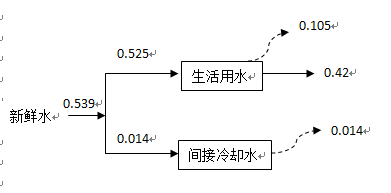 图1   项目水平衡图（3）电力供给项目采用市政供电。（4）采暖制冷厂区办公用房等采暖、制冷采用分体式空调。（5）通风生产车间安装通风机和换气扇等。车间排风量按换气次数3次／小时确定，全面排风设备采用屋侧排风机。1.1项目由来西安艺盟印务有限责任公司成立于2002年，注册资金200万元，出版物印刷品印刷，包装装潢印刷品印刷，其它印刷品印刷。厂房面积670平方米，职工人数15人，其中高级职称5人，中级职称6人，专业技术工人5人。设备有德国进口对开四色机一台，国产双色机对开2台及切纸一台。业务范围涉及出版社各家单位及社会零件。2009年被陕西出版集团定为集团产品印制加工企业，在质量和信誉方面被中国市场监督协会评为三A级企业，2013年被国家环保部经认证考查定为绿色环保印刷企业。西安艺盟印务有限责任公司项目位于西安市灞桥区水安路8号院，租用陕西澳利森木业集团有限公司厂房(详见租赁合同), 厂房的环评已经西安市环境保护局灞桥分局于 2014 年 9 月 1 日以“灞环审[2014]26 号”文件进行了批复。依据《建设项目环境保护管理条例》和《建设项目环境影响评价分类管理名录》（2017年）及关于修改《建设项目环境影响评价分类管理名录》部分内容的决定（生态环境部1号令）等有关规定，本项目属于“十二、印刷和记录媒介复制业 30印刷厂；磁材料制品”中“全部”，需编制环境影响报告表。为此，西安艺盟印务有限责任公司于2019年3月委托陕西企科环境技术有限公司承担该项目的环境影响评价工作并编制《西安艺盟印务有限责任公司项目环境影响报告表》（委托书见附件1）。接受委托后，我单位组织有关技术人员进行了现场踏勘，收集了建设项目所在地区的自然、生态环境资料，在认真分析建设项目和环境现状的基础上，按照现行环保要求以及环境影响评价技术导则的规定，编制了环境影响报告表。1.2相关情况分析判定1.2.1产业政策的符合性根据《产业结构调整指导目录（2011年本）》（2013年修正），本项目不属于鼓励类，限制类和淘汰类，符合国家产业政策要求。1.2.1相关政策的符合性分析表1-1   项目与相关政策的符合性判定表1.2.6选址合理性分析项目租用陕西澳利森木业集团有限公司现有厂房，用地性质建设用地,用途为工业用地，目前陕西澳利森木业集团有限公司厂区内的厂房大量对外出租，项目周边均为工业企业，已经形成了以印刷、木制品制造、机加工工业的集聚区。项目交通运输便利；水、电、气、通讯等基础设施能够满足本项目的需求，且项目所在区域地势平坦、开阔，有利于项目运营期污染物的扩散。项目运营过程中生活污水排入水厕，进一步排入市政污水管网；没有生产废水排放；产生的有机废气经光催化装置处理达标后，经排气筒高空排放,经预测对周边环境敏感点的影响较小。综上所述，从环保角度分析，本项目选址合理。1.3地理位置及交通本次项目建设地位于西安市灞桥区水安路8号院，西邻水安路，南边和东边临神峪寺沟村六组，北邻陕西交通建设集团公司西安绕城分公司,具体地理坐标为：东经109.063430°、北纬34.249510°，项目地理位置见附图2，四邻关系见附图3。1.4建设内容、规模、产品方案1.4.1项目建设内容及规模项目总投资200万元，项目建设规模约670m2，设备有德国进口对开四色机一台，国产双色机对开2台及程控数显刀一台，主要建设内容为年印刷书本15万册。项目组成表见表1-2，厂区总平面布置图见附图4。表1-2    本项目组成及主要建设内容一览表    1.4.2生产规模和产品方案根据建设单位提供的资料,本项目生产各种书本，年产量为15万册。1.4.3原辅料消耗及性能项目原辅材料主要为广告制作所需要的，项目原材料消耗见表1-3。 表1-3      主要原辅材料一览表         注:1令=500张1.4.4  项目主要设备项目主要生产设备见表1-4。表1 -4    项目主要生产设备配置一览表 1.4.5工作制度与劳动定员本项目有职工15人，年工作140天，每天8小时。1.4.6公用工程（1）给水本项目新鲜水主要是生活用水。本项目员工共15人，均不在场内食宿，故本项目职工生活用水仅为工作过程中盥洗水及冲厕用水，依据《陕西省行业用水定额》（DB61/T943-2014），用水量按每人35L/d计算，则全厂生活用水量为0.525m3/d、即73.5m3/a。    打印机工作时需要间接冷却水，根据生产经验，冷却水需要量为2m3/a，全部蒸发不外排。（2）排水生活污水产生量按用水量的80%计算，则产生量为0.42m3/d（58.8m3/a）。生活污水排入澳利森公司已有化粪池，经市政污水管网排入西安市第三污水处理厂。图1   项目水平衡图（3）电力供给项目采用市政供电。（4）采暖制冷厂区办公用房等采暖、制冷采用分体式空调。（5）通风生产车间安装通风机和换气扇等。车间排风量按换气次数3次／小时确定，全面排风设备采用屋侧排风机。1.1项目由来西安艺盟印务有限责任公司成立于2002年，注册资金200万元，出版物印刷品印刷，包装装潢印刷品印刷，其它印刷品印刷。厂房面积670平方米，职工人数15人，其中高级职称5人，中级职称6人，专业技术工人5人。设备有德国进口对开四色机一台，国产双色机对开2台及切纸一台。业务范围涉及出版社各家单位及社会零件。2009年被陕西出版集团定为集团产品印制加工企业，在质量和信誉方面被中国市场监督协会评为三A级企业，2013年被国家环保部经认证考查定为绿色环保印刷企业。西安艺盟印务有限责任公司项目位于西安市灞桥区水安路8号院，租用陕西澳利森木业集团有限公司厂房(详见租赁合同), 厂房的环评已经西安市环境保护局灞桥分局于 2014 年 9 月 1 日以“灞环审[2014]26 号”文件进行了批复。依据《建设项目环境保护管理条例》和《建设项目环境影响评价分类管理名录》（2017年）及关于修改《建设项目环境影响评价分类管理名录》部分内容的决定（生态环境部1号令）等有关规定，本项目属于“十二、印刷和记录媒介复制业 30印刷厂；磁材料制品”中“全部”，需编制环境影响报告表。为此，西安艺盟印务有限责任公司于2019年3月委托陕西企科环境技术有限公司承担该项目的环境影响评价工作并编制《西安艺盟印务有限责任公司项目环境影响报告表》（委托书见附件1）。接受委托后，我单位组织有关技术人员进行了现场踏勘，收集了建设项目所在地区的自然、生态环境资料，在认真分析建设项目和环境现状的基础上，按照现行环保要求以及环境影响评价技术导则的规定，编制了环境影响报告表。1.2相关情况分析判定1.2.1产业政策的符合性根据《产业结构调整指导目录（2011年本）》（2013年修正），本项目不属于鼓励类，限制类和淘汰类，符合国家产业政策要求。1.2.1相关政策的符合性分析表1-1   项目与相关政策的符合性判定表1.2.6选址合理性分析项目租用陕西澳利森木业集团有限公司现有厂房，用地性质建设用地,用途为工业用地，目前陕西澳利森木业集团有限公司厂区内的厂房大量对外出租，项目周边均为工业企业，已经形成了以印刷、木制品制造、机加工工业的集聚区。项目交通运输便利；水、电、气、通讯等基础设施能够满足本项目的需求，且项目所在区域地势平坦、开阔，有利于项目运营期污染物的扩散。项目运营过程中生活污水排入水厕，进一步排入市政污水管网；没有生产废水排放；产生的有机废气经光催化装置处理达标后，经排气筒高空排放,经预测对周边环境敏感点的影响较小。综上所述，从环保角度分析，本项目选址合理。1.3地理位置及交通本次项目建设地位于西安市灞桥区水安路8号院，西邻水安路，南边和东边临神峪寺沟村六组，北邻陕西交通建设集团公司西安绕城分公司,具体地理坐标为：东经109.063430°、北纬34.249510°，项目地理位置见附图2，四邻关系见附图3。1.4建设内容、规模、产品方案1.4.1项目建设内容及规模项目总投资200万元，项目建设规模约670m2，设备有德国进口对开四色机一台，国产双色机对开2台及程控数显刀一台，主要建设内容为年印刷书本15万册。项目组成表见表1-2，厂区总平面布置图见附图4。表1-2    本项目组成及主要建设内容一览表    1.4.2生产规模和产品方案根据建设单位提供的资料,本项目生产各种书本，年产量为15万册。1.4.3原辅料消耗及性能项目原辅材料主要为广告制作所需要的，项目原材料消耗见表1-3。 表1-3      主要原辅材料一览表         注:1令=500张1.4.4  项目主要设备项目主要生产设备见表1-4。表1 -4    项目主要生产设备配置一览表 1.4.5工作制度与劳动定员本项目有职工15人，年工作140天，每天8小时。1.4.6公用工程（1）给水本项目新鲜水主要是生活用水。本项目员工共15人，均不在场内食宿，故本项目职工生活用水仅为工作过程中盥洗水及冲厕用水，依据《陕西省行业用水定额》（DB61/T943-2014），用水量按每人35L/d计算，则全厂生活用水量为0.525m3/d、即73.5m3/a。    打印机工作时需要间接冷却水，根据生产经验，冷却水需要量为2m3/a，全部蒸发不外排。（2）排水生活污水产生量按用水量的80%计算，则产生量为0.42m3/d（58.8m3/a）。生活污水排入澳利森公司已有化粪池，经市政污水管网排入西安市第三污水处理厂。图1   项目水平衡图（3）电力供给项目采用市政供电。（4）采暖制冷厂区办公用房等采暖、制冷采用分体式空调。（5）通风生产车间安装通风机和换气扇等。车间排风量按换气次数3次／小时确定，全面排风设备采用屋侧排风机。1.1项目由来西安艺盟印务有限责任公司成立于2002年，注册资金200万元，出版物印刷品印刷，包装装潢印刷品印刷，其它印刷品印刷。厂房面积670平方米，职工人数15人，其中高级职称5人，中级职称6人，专业技术工人5人。设备有德国进口对开四色机一台，国产双色机对开2台及切纸一台。业务范围涉及出版社各家单位及社会零件。2009年被陕西出版集团定为集团产品印制加工企业，在质量和信誉方面被中国市场监督协会评为三A级企业，2013年被国家环保部经认证考查定为绿色环保印刷企业。西安艺盟印务有限责任公司项目位于西安市灞桥区水安路8号院，租用陕西澳利森木业集团有限公司厂房(详见租赁合同), 厂房的环评已经西安市环境保护局灞桥分局于 2014 年 9 月 1 日以“灞环审[2014]26 号”文件进行了批复。依据《建设项目环境保护管理条例》和《建设项目环境影响评价分类管理名录》（2017年）及关于修改《建设项目环境影响评价分类管理名录》部分内容的决定（生态环境部1号令）等有关规定，本项目属于“十二、印刷和记录媒介复制业 30印刷厂；磁材料制品”中“全部”，需编制环境影响报告表。为此，西安艺盟印务有限责任公司于2019年3月委托陕西企科环境技术有限公司承担该项目的环境影响评价工作并编制《西安艺盟印务有限责任公司项目环境影响报告表》（委托书见附件1）。接受委托后，我单位组织有关技术人员进行了现场踏勘，收集了建设项目所在地区的自然、生态环境资料，在认真分析建设项目和环境现状的基础上，按照现行环保要求以及环境影响评价技术导则的规定，编制了环境影响报告表。1.2相关情况分析判定1.2.1产业政策的符合性根据《产业结构调整指导目录（2011年本）》（2013年修正），本项目不属于鼓励类，限制类和淘汰类，符合国家产业政策要求。1.2.1相关政策的符合性分析表1-1   项目与相关政策的符合性判定表1.2.6选址合理性分析项目租用陕西澳利森木业集团有限公司现有厂房，用地性质建设用地,用途为工业用地，目前陕西澳利森木业集团有限公司厂区内的厂房大量对外出租，项目周边均为工业企业，已经形成了以印刷、木制品制造、机加工工业的集聚区。项目交通运输便利；水、电、气、通讯等基础设施能够满足本项目的需求，且项目所在区域地势平坦、开阔，有利于项目运营期污染物的扩散。项目运营过程中生活污水排入水厕，进一步排入市政污水管网；没有生产废水排放；产生的有机废气经光催化装置处理达标后，经排气筒高空排放,经预测对周边环境敏感点的影响较小。综上所述，从环保角度分析，本项目选址合理。1.3地理位置及交通本次项目建设地位于西安市灞桥区水安路8号院，西邻水安路，南边和东边临神峪寺沟村六组，北邻陕西交通建设集团公司西安绕城分公司,具体地理坐标为：东经109.063430°、北纬34.249510°，项目地理位置见附图2，四邻关系见附图3。1.4建设内容、规模、产品方案1.4.1项目建设内容及规模项目总投资200万元，项目建设规模约670m2，设备有德国进口对开四色机一台，国产双色机对开2台及程控数显刀一台，主要建设内容为年印刷书本15万册。项目组成表见表1-2，厂区总平面布置图见附图4。表1-2    本项目组成及主要建设内容一览表    1.4.2生产规模和产品方案根据建设单位提供的资料,本项目生产各种书本，年产量为15万册。1.4.3原辅料消耗及性能项目原辅材料主要为广告制作所需要的，项目原材料消耗见表1-3。 表1-3      主要原辅材料一览表         注:1令=500张1.4.4  项目主要设备项目主要生产设备见表1-4。表1 -4    项目主要生产设备配置一览表 1.4.5工作制度与劳动定员本项目有职工15人，年工作140天，每天8小时。1.4.6公用工程（1）给水本项目新鲜水主要是生活用水。本项目员工共15人，均不在场内食宿，故本项目职工生活用水仅为工作过程中盥洗水及冲厕用水，依据《陕西省行业用水定额》（DB61/T943-2014），用水量按每人35L/d计算，则全厂生活用水量为0.525m3/d、即73.5m3/a。    打印机工作时需要间接冷却水，根据生产经验，冷却水需要量为2m3/a，全部蒸发不外排。（2）排水生活污水产生量按用水量的80%计算，则产生量为0.42m3/d（58.8m3/a）。生活污水排入澳利森公司已有化粪池，经市政污水管网排入西安市第三污水处理厂。图1   项目水平衡图（3）电力供给项目采用市政供电。（4）采暖制冷厂区办公用房等采暖、制冷采用分体式空调。（5）通风生产车间安装通风机和换气扇等。车间排风量按换气次数3次／小时确定，全面排风设备采用屋侧排风机。1.1项目由来西安艺盟印务有限责任公司成立于2002年，注册资金200万元，出版物印刷品印刷，包装装潢印刷品印刷，其它印刷品印刷。厂房面积670平方米，职工人数15人，其中高级职称5人，中级职称6人，专业技术工人5人。设备有德国进口对开四色机一台，国产双色机对开2台及切纸一台。业务范围涉及出版社各家单位及社会零件。2009年被陕西出版集团定为集团产品印制加工企业，在质量和信誉方面被中国市场监督协会评为三A级企业，2013年被国家环保部经认证考查定为绿色环保印刷企业。西安艺盟印务有限责任公司项目位于西安市灞桥区水安路8号院，租用陕西澳利森木业集团有限公司厂房(详见租赁合同), 厂房的环评已经西安市环境保护局灞桥分局于 2014 年 9 月 1 日以“灞环审[2014]26 号”文件进行了批复。依据《建设项目环境保护管理条例》和《建设项目环境影响评价分类管理名录》（2017年）及关于修改《建设项目环境影响评价分类管理名录》部分内容的决定（生态环境部1号令）等有关规定，本项目属于“十二、印刷和记录媒介复制业 30印刷厂；磁材料制品”中“全部”，需编制环境影响报告表。为此，西安艺盟印务有限责任公司于2019年3月委托陕西企科环境技术有限公司承担该项目的环境影响评价工作并编制《西安艺盟印务有限责任公司项目环境影响报告表》（委托书见附件1）。接受委托后，我单位组织有关技术人员进行了现场踏勘，收集了建设项目所在地区的自然、生态环境资料，在认真分析建设项目和环境现状的基础上，按照现行环保要求以及环境影响评价技术导则的规定，编制了环境影响报告表。1.2相关情况分析判定1.2.1产业政策的符合性根据《产业结构调整指导目录（2011年本）》（2013年修正），本项目不属于鼓励类，限制类和淘汰类，符合国家产业政策要求。1.2.1相关政策的符合性分析表1-1   项目与相关政策的符合性判定表1.2.6选址合理性分析项目租用陕西澳利森木业集团有限公司现有厂房，用地性质建设用地,用途为工业用地，目前陕西澳利森木业集团有限公司厂区内的厂房大量对外出租，项目周边均为工业企业，已经形成了以印刷、木制品制造、机加工工业的集聚区。项目交通运输便利；水、电、气、通讯等基础设施能够满足本项目的需求，且项目所在区域地势平坦、开阔，有利于项目运营期污染物的扩散。项目运营过程中生活污水排入水厕，进一步排入市政污水管网；没有生产废水排放；产生的有机废气经光催化装置处理达标后，经排气筒高空排放,经预测对周边环境敏感点的影响较小。综上所述，从环保角度分析，本项目选址合理。1.3地理位置及交通本次项目建设地位于西安市灞桥区水安路8号院，西邻水安路，南边和东边临神峪寺沟村六组，北邻陕西交通建设集团公司西安绕城分公司,具体地理坐标为：东经109.063430°、北纬34.249510°，项目地理位置见附图2，四邻关系见附图3。1.4建设内容、规模、产品方案1.4.1项目建设内容及规模项目总投资200万元，项目建设规模约670m2，设备有德国进口对开四色机一台，国产双色机对开2台及程控数显刀一台，主要建设内容为年印刷书本15万册。项目组成表见表1-2，厂区总平面布置图见附图4。表1-2    本项目组成及主要建设内容一览表    1.4.2生产规模和产品方案根据建设单位提供的资料,本项目生产各种书本，年产量为15万册。1.4.3原辅料消耗及性能项目原辅材料主要为广告制作所需要的，项目原材料消耗见表1-3。 表1-3      主要原辅材料一览表         注:1令=500张1.4.4  项目主要设备项目主要生产设备见表1-4。表1 -4    项目主要生产设备配置一览表 1.4.5工作制度与劳动定员本项目有职工15人，年工作140天，每天8小时。1.4.6公用工程（1）给水本项目新鲜水主要是生活用水。本项目员工共15人，均不在场内食宿，故本项目职工生活用水仅为工作过程中盥洗水及冲厕用水，依据《陕西省行业用水定额》（DB61/T943-2014），用水量按每人35L/d计算，则全厂生活用水量为0.525m3/d、即73.5m3/a。    打印机工作时需要间接冷却水，根据生产经验，冷却水需要量为2m3/a，全部蒸发不外排。（2）排水生活污水产生量按用水量的80%计算，则产生量为0.42m3/d（58.8m3/a）。生活污水排入澳利森公司已有化粪池，经市政污水管网排入西安市第三污水处理厂。图1   项目水平衡图（3）电力供给项目采用市政供电。（4）采暖制冷厂区办公用房等采暖、制冷采用分体式空调。（5）通风生产车间安装通风机和换气扇等。车间排风量按换气次数3次／小时确定，全面排风设备采用屋侧排风机。1.1项目由来西安艺盟印务有限责任公司成立于2002年，注册资金200万元，出版物印刷品印刷，包装装潢印刷品印刷，其它印刷品印刷。厂房面积670平方米，职工人数15人，其中高级职称5人，中级职称6人，专业技术工人5人。设备有德国进口对开四色机一台，国产双色机对开2台及切纸一台。业务范围涉及出版社各家单位及社会零件。2009年被陕西出版集团定为集团产品印制加工企业，在质量和信誉方面被中国市场监督协会评为三A级企业，2013年被国家环保部经认证考查定为绿色环保印刷企业。西安艺盟印务有限责任公司项目位于西安市灞桥区水安路8号院，租用陕西澳利森木业集团有限公司厂房(详见租赁合同), 厂房的环评已经西安市环境保护局灞桥分局于 2014 年 9 月 1 日以“灞环审[2014]26 号”文件进行了批复。依据《建设项目环境保护管理条例》和《建设项目环境影响评价分类管理名录》（2017年）及关于修改《建设项目环境影响评价分类管理名录》部分内容的决定（生态环境部1号令）等有关规定，本项目属于“十二、印刷和记录媒介复制业 30印刷厂；磁材料制品”中“全部”，需编制环境影响报告表。为此，西安艺盟印务有限责任公司于2019年3月委托陕西企科环境技术有限公司承担该项目的环境影响评价工作并编制《西安艺盟印务有限责任公司项目环境影响报告表》（委托书见附件1）。接受委托后，我单位组织有关技术人员进行了现场踏勘，收集了建设项目所在地区的自然、生态环境资料，在认真分析建设项目和环境现状的基础上，按照现行环保要求以及环境影响评价技术导则的规定，编制了环境影响报告表。1.2相关情况分析判定1.2.1产业政策的符合性根据《产业结构调整指导目录（2011年本）》（2013年修正），本项目不属于鼓励类，限制类和淘汰类，符合国家产业政策要求。1.2.1相关政策的符合性分析表1-1   项目与相关政策的符合性判定表1.2.6选址合理性分析项目租用陕西澳利森木业集团有限公司现有厂房，用地性质建设用地,用途为工业用地，目前陕西澳利森木业集团有限公司厂区内的厂房大量对外出租，项目周边均为工业企业，已经形成了以印刷、木制品制造、机加工工业的集聚区。项目交通运输便利；水、电、气、通讯等基础设施能够满足本项目的需求，且项目所在区域地势平坦、开阔，有利于项目运营期污染物的扩散。项目运营过程中生活污水排入水厕，进一步排入市政污水管网；没有生产废水排放；产生的有机废气经光催化装置处理达标后，经排气筒高空排放,经预测对周边环境敏感点的影响较小。综上所述，从环保角度分析，本项目选址合理。1.3地理位置及交通本次项目建设地位于西安市灞桥区水安路8号院，西邻水安路，南边和东边临神峪寺沟村六组，北邻陕西交通建设集团公司西安绕城分公司,具体地理坐标为：东经109.063430°、北纬34.249510°，项目地理位置见附图2，四邻关系见附图3。1.4建设内容、规模、产品方案1.4.1项目建设内容及规模项目总投资200万元，项目建设规模约670m2，设备有德国进口对开四色机一台，国产双色机对开2台及程控数显刀一台，主要建设内容为年印刷书本15万册。项目组成表见表1-2，厂区总平面布置图见附图4。表1-2    本项目组成及主要建设内容一览表    1.4.2生产规模和产品方案根据建设单位提供的资料,本项目生产各种书本，年产量为15万册。1.4.3原辅料消耗及性能项目原辅材料主要为广告制作所需要的，项目原材料消耗见表1-3。 表1-3      主要原辅材料一览表         注:1令=500张1.4.4  项目主要设备项目主要生产设备见表1-4。表1 -4    项目主要生产设备配置一览表 1.4.5工作制度与劳动定员本项目有职工15人，年工作140天，每天8小时。1.4.6公用工程（1）给水本项目新鲜水主要是生活用水。本项目员工共15人，均不在场内食宿，故本项目职工生活用水仅为工作过程中盥洗水及冲厕用水，依据《陕西省行业用水定额》（DB61/T943-2014），用水量按每人35L/d计算，则全厂生活用水量为0.525m3/d、即73.5m3/a。    打印机工作时需要间接冷却水，根据生产经验，冷却水需要量为2m3/a，全部蒸发不外排。（2）排水生活污水产生量按用水量的80%计算，则产生量为0.42m3/d（58.8m3/a）。生活污水排入澳利森公司已有化粪池，经市政污水管网排入西安市第三污水处理厂。图1   项目水平衡图（3）电力供给项目采用市政供电。（4）采暖制冷厂区办公用房等采暖、制冷采用分体式空调。（5）通风生产车间安装通风机和换气扇等。车间排风量按换气次数3次／小时确定，全面排风设备采用屋侧排风机。1.1项目由来西安艺盟印务有限责任公司成立于2002年，注册资金200万元，出版物印刷品印刷，包装装潢印刷品印刷，其它印刷品印刷。厂房面积670平方米，职工人数15人，其中高级职称5人，中级职称6人，专业技术工人5人。设备有德国进口对开四色机一台，国产双色机对开2台及切纸一台。业务范围涉及出版社各家单位及社会零件。2009年被陕西出版集团定为集团产品印制加工企业，在质量和信誉方面被中国市场监督协会评为三A级企业，2013年被国家环保部经认证考查定为绿色环保印刷企业。西安艺盟印务有限责任公司项目位于西安市灞桥区水安路8号院，租用陕西澳利森木业集团有限公司厂房(详见租赁合同), 厂房的环评已经西安市环境保护局灞桥分局于 2014 年 9 月 1 日以“灞环审[2014]26 号”文件进行了批复。依据《建设项目环境保护管理条例》和《建设项目环境影响评价分类管理名录》（2017年）及关于修改《建设项目环境影响评价分类管理名录》部分内容的决定（生态环境部1号令）等有关规定，本项目属于“十二、印刷和记录媒介复制业 30印刷厂；磁材料制品”中“全部”，需编制环境影响报告表。为此，西安艺盟印务有限责任公司于2019年3月委托陕西企科环境技术有限公司承担该项目的环境影响评价工作并编制《西安艺盟印务有限责任公司项目环境影响报告表》（委托书见附件1）。接受委托后，我单位组织有关技术人员进行了现场踏勘，收集了建设项目所在地区的自然、生态环境资料，在认真分析建设项目和环境现状的基础上，按照现行环保要求以及环境影响评价技术导则的规定，编制了环境影响报告表。1.2相关情况分析判定1.2.1产业政策的符合性根据《产业结构调整指导目录（2011年本）》（2013年修正），本项目不属于鼓励类，限制类和淘汰类，符合国家产业政策要求。1.2.1相关政策的符合性分析表1-1   项目与相关政策的符合性判定表1.2.6选址合理性分析项目租用陕西澳利森木业集团有限公司现有厂房，用地性质建设用地,用途为工业用地，目前陕西澳利森木业集团有限公司厂区内的厂房大量对外出租，项目周边均为工业企业，已经形成了以印刷、木制品制造、机加工工业的集聚区。项目交通运输便利；水、电、气、通讯等基础设施能够满足本项目的需求，且项目所在区域地势平坦、开阔，有利于项目运营期污染物的扩散。项目运营过程中生活污水排入水厕，进一步排入市政污水管网；没有生产废水排放；产生的有机废气经光催化装置处理达标后，经排气筒高空排放,经预测对周边环境敏感点的影响较小。综上所述，从环保角度分析，本项目选址合理。1.3地理位置及交通本次项目建设地位于西安市灞桥区水安路8号院，西邻水安路，南边和东边临神峪寺沟村六组，北邻陕西交通建设集团公司西安绕城分公司,具体地理坐标为：东经109.063430°、北纬34.249510°，项目地理位置见附图2，四邻关系见附图3。1.4建设内容、规模、产品方案1.4.1项目建设内容及规模项目总投资200万元，项目建设规模约670m2，设备有德国进口对开四色机一台，国产双色机对开2台及程控数显刀一台，主要建设内容为年印刷书本15万册。项目组成表见表1-2，厂区总平面布置图见附图4。表1-2    本项目组成及主要建设内容一览表    1.4.2生产规模和产品方案根据建设单位提供的资料,本项目生产各种书本，年产量为15万册。1.4.3原辅料消耗及性能项目原辅材料主要为广告制作所需要的，项目原材料消耗见表1-3。 表1-3      主要原辅材料一览表         注:1令=500张1.4.4  项目主要设备项目主要生产设备见表1-4。表1 -4    项目主要生产设备配置一览表 1.4.5工作制度与劳动定员本项目有职工15人，年工作140天，每天8小时。1.4.6公用工程（1）给水本项目新鲜水主要是生活用水。本项目员工共15人，均不在场内食宿，故本项目职工生活用水仅为工作过程中盥洗水及冲厕用水，依据《陕西省行业用水定额》（DB61/T943-2014），用水量按每人35L/d计算，则全厂生活用水量为0.525m3/d、即73.5m3/a。    打印机工作时需要间接冷却水，根据生产经验，冷却水需要量为2m3/a，全部蒸发不外排。（2）排水生活污水产生量按用水量的80%计算，则产生量为0.42m3/d（58.8m3/a）。生活污水排入澳利森公司已有化粪池，经市政污水管网排入西安市第三污水处理厂。图1   项目水平衡图（3）电力供给项目采用市政供电。（4）采暖制冷厂区办公用房等采暖、制冷采用分体式空调。（5）通风生产车间安装通风机和换气扇等。车间排风量按换气次数3次／小时确定，全面排风设备采用屋侧排风机。1.1项目由来西安艺盟印务有限责任公司成立于2002年，注册资金200万元，出版物印刷品印刷，包装装潢印刷品印刷，其它印刷品印刷。厂房面积670平方米，职工人数15人，其中高级职称5人，中级职称6人，专业技术工人5人。设备有德国进口对开四色机一台，国产双色机对开2台及切纸一台。业务范围涉及出版社各家单位及社会零件。2009年被陕西出版集团定为集团产品印制加工企业，在质量和信誉方面被中国市场监督协会评为三A级企业，2013年被国家环保部经认证考查定为绿色环保印刷企业。西安艺盟印务有限责任公司项目位于西安市灞桥区水安路8号院，租用陕西澳利森木业集团有限公司厂房(详见租赁合同), 厂房的环评已经西安市环境保护局灞桥分局于 2014 年 9 月 1 日以“灞环审[2014]26 号”文件进行了批复。依据《建设项目环境保护管理条例》和《建设项目环境影响评价分类管理名录》（2017年）及关于修改《建设项目环境影响评价分类管理名录》部分内容的决定（生态环境部1号令）等有关规定，本项目属于“十二、印刷和记录媒介复制业 30印刷厂；磁材料制品”中“全部”，需编制环境影响报告表。为此，西安艺盟印务有限责任公司于2019年3月委托陕西企科环境技术有限公司承担该项目的环境影响评价工作并编制《西安艺盟印务有限责任公司项目环境影响报告表》（委托书见附件1）。接受委托后，我单位组织有关技术人员进行了现场踏勘，收集了建设项目所在地区的自然、生态环境资料，在认真分析建设项目和环境现状的基础上，按照现行环保要求以及环境影响评价技术导则的规定，编制了环境影响报告表。1.2相关情况分析判定1.2.1产业政策的符合性根据《产业结构调整指导目录（2011年本）》（2013年修正），本项目不属于鼓励类，限制类和淘汰类，符合国家产业政策要求。1.2.1相关政策的符合性分析表1-1   项目与相关政策的符合性判定表1.2.6选址合理性分析项目租用陕西澳利森木业集团有限公司现有厂房，用地性质建设用地,用途为工业用地，目前陕西澳利森木业集团有限公司厂区内的厂房大量对外出租，项目周边均为工业企业，已经形成了以印刷、木制品制造、机加工工业的集聚区。项目交通运输便利；水、电、气、通讯等基础设施能够满足本项目的需求，且项目所在区域地势平坦、开阔，有利于项目运营期污染物的扩散。项目运营过程中生活污水排入水厕，进一步排入市政污水管网；没有生产废水排放；产生的有机废气经光催化装置处理达标后，经排气筒高空排放,经预测对周边环境敏感点的影响较小。综上所述，从环保角度分析，本项目选址合理。1.3地理位置及交通本次项目建设地位于西安市灞桥区水安路8号院，西邻水安路，南边和东边临神峪寺沟村六组，北邻陕西交通建设集团公司西安绕城分公司,具体地理坐标为：东经109.063430°、北纬34.249510°，项目地理位置见附图2，四邻关系见附图3。1.4建设内容、规模、产品方案1.4.1项目建设内容及规模项目总投资200万元，项目建设规模约670m2，设备有德国进口对开四色机一台，国产双色机对开2台及程控数显刀一台，主要建设内容为年印刷书本15万册。项目组成表见表1-2，厂区总平面布置图见附图4。表1-2    本项目组成及主要建设内容一览表    1.4.2生产规模和产品方案根据建设单位提供的资料,本项目生产各种书本，年产量为15万册。1.4.3原辅料消耗及性能项目原辅材料主要为广告制作所需要的，项目原材料消耗见表1-3。 表1-3      主要原辅材料一览表         注:1令=500张1.4.4  项目主要设备项目主要生产设备见表1-4。表1 -4    项目主要生产设备配置一览表 1.4.5工作制度与劳动定员本项目有职工15人，年工作140天，每天8小时。1.4.6公用工程（1）给水本项目新鲜水主要是生活用水。本项目员工共15人，均不在场内食宿，故本项目职工生活用水仅为工作过程中盥洗水及冲厕用水，依据《陕西省行业用水定额》（DB61/T943-2014），用水量按每人35L/d计算，则全厂生活用水量为0.525m3/d、即73.5m3/a。    打印机工作时需要间接冷却水，根据生产经验，冷却水需要量为2m3/a，全部蒸发不外排。（2）排水生活污水产生量按用水量的80%计算，则产生量为0.42m3/d（58.8m3/a）。生活污水排入澳利森公司已有化粪池，经市政污水管网排入西安市第三污水处理厂。图1   项目水平衡图（3）电力供给项目采用市政供电。（4）采暖制冷厂区办公用房等采暖、制冷采用分体式空调。（5）通风生产车间安装通风机和换气扇等。车间排风量按换气次数3次／小时确定，全面排风设备采用屋侧排风机。1.1项目由来西安艺盟印务有限责任公司成立于2002年，注册资金200万元，出版物印刷品印刷，包装装潢印刷品印刷，其它印刷品印刷。厂房面积670平方米，职工人数15人，其中高级职称5人，中级职称6人，专业技术工人5人。设备有德国进口对开四色机一台，国产双色机对开2台及切纸一台。业务范围涉及出版社各家单位及社会零件。2009年被陕西出版集团定为集团产品印制加工企业，在质量和信誉方面被中国市场监督协会评为三A级企业，2013年被国家环保部经认证考查定为绿色环保印刷企业。西安艺盟印务有限责任公司项目位于西安市灞桥区水安路8号院，租用陕西澳利森木业集团有限公司厂房(详见租赁合同), 厂房的环评已经西安市环境保护局灞桥分局于 2014 年 9 月 1 日以“灞环审[2014]26 号”文件进行了批复。依据《建设项目环境保护管理条例》和《建设项目环境影响评价分类管理名录》（2017年）及关于修改《建设项目环境影响评价分类管理名录》部分内容的决定（生态环境部1号令）等有关规定，本项目属于“十二、印刷和记录媒介复制业 30印刷厂；磁材料制品”中“全部”，需编制环境影响报告表。为此，西安艺盟印务有限责任公司于2019年3月委托陕西企科环境技术有限公司承担该项目的环境影响评价工作并编制《西安艺盟印务有限责任公司项目环境影响报告表》（委托书见附件1）。接受委托后，我单位组织有关技术人员进行了现场踏勘，收集了建设项目所在地区的自然、生态环境资料，在认真分析建设项目和环境现状的基础上，按照现行环保要求以及环境影响评价技术导则的规定，编制了环境影响报告表。1.2相关情况分析判定1.2.1产业政策的符合性根据《产业结构调整指导目录（2011年本）》（2013年修正），本项目不属于鼓励类，限制类和淘汰类，符合国家产业政策要求。1.2.1相关政策的符合性分析表1-1   项目与相关政策的符合性判定表1.2.6选址合理性分析项目租用陕西澳利森木业集团有限公司现有厂房，用地性质建设用地,用途为工业用地，目前陕西澳利森木业集团有限公司厂区内的厂房大量对外出租，项目周边均为工业企业，已经形成了以印刷、木制品制造、机加工工业的集聚区。项目交通运输便利；水、电、气、通讯等基础设施能够满足本项目的需求，且项目所在区域地势平坦、开阔，有利于项目运营期污染物的扩散。项目运营过程中生活污水排入水厕，进一步排入市政污水管网；没有生产废水排放；产生的有机废气经光催化装置处理达标后，经排气筒高空排放,经预测对周边环境敏感点的影响较小。综上所述，从环保角度分析，本项目选址合理。1.3地理位置及交通本次项目建设地位于西安市灞桥区水安路8号院，西邻水安路，南边和东边临神峪寺沟村六组，北邻陕西交通建设集团公司西安绕城分公司,具体地理坐标为：东经109.063430°、北纬34.249510°，项目地理位置见附图2，四邻关系见附图3。1.4建设内容、规模、产品方案1.4.1项目建设内容及规模项目总投资200万元，项目建设规模约670m2，设备有德国进口对开四色机一台，国产双色机对开2台及程控数显刀一台，主要建设内容为年印刷书本15万册。项目组成表见表1-2，厂区总平面布置图见附图4。表1-2    本项目组成及主要建设内容一览表    1.4.2生产规模和产品方案根据建设单位提供的资料,本项目生产各种书本，年产量为15万册。1.4.3原辅料消耗及性能项目原辅材料主要为广告制作所需要的，项目原材料消耗见表1-3。 表1-3      主要原辅材料一览表         注:1令=500张1.4.4  项目主要设备项目主要生产设备见表1-4。表1 -4    项目主要生产设备配置一览表 1.4.5工作制度与劳动定员本项目有职工15人，年工作140天，每天8小时。1.4.6公用工程（1）给水本项目新鲜水主要是生活用水。本项目员工共15人，均不在场内食宿，故本项目职工生活用水仅为工作过程中盥洗水及冲厕用水，依据《陕西省行业用水定额》（DB61/T943-2014），用水量按每人35L/d计算，则全厂生活用水量为0.525m3/d、即73.5m3/a。    打印机工作时需要间接冷却水，根据生产经验，冷却水需要量为2m3/a，全部蒸发不外排。（2）排水生活污水产生量按用水量的80%计算，则产生量为0.42m3/d（58.8m3/a）。生活污水排入澳利森公司已有化粪池，经市政污水管网排入西安市第三污水处理厂。图1   项目水平衡图（3）电力供给项目采用市政供电。（4）采暖制冷厂区办公用房等采暖、制冷采用分体式空调。（5）通风生产车间安装通风机和换气扇等。车间排风量按换气次数3次／小时确定，全面排风设备采用屋侧排风机。1.1项目由来西安艺盟印务有限责任公司成立于2002年，注册资金200万元，出版物印刷品印刷，包装装潢印刷品印刷，其它印刷品印刷。厂房面积670平方米，职工人数15人，其中高级职称5人，中级职称6人，专业技术工人5人。设备有德国进口对开四色机一台，国产双色机对开2台及切纸一台。业务范围涉及出版社各家单位及社会零件。2009年被陕西出版集团定为集团产品印制加工企业，在质量和信誉方面被中国市场监督协会评为三A级企业，2013年被国家环保部经认证考查定为绿色环保印刷企业。西安艺盟印务有限责任公司项目位于西安市灞桥区水安路8号院，租用陕西澳利森木业集团有限公司厂房(详见租赁合同), 厂房的环评已经西安市环境保护局灞桥分局于 2014 年 9 月 1 日以“灞环审[2014]26 号”文件进行了批复。依据《建设项目环境保护管理条例》和《建设项目环境影响评价分类管理名录》（2017年）及关于修改《建设项目环境影响评价分类管理名录》部分内容的决定（生态环境部1号令）等有关规定，本项目属于“十二、印刷和记录媒介复制业 30印刷厂；磁材料制品”中“全部”，需编制环境影响报告表。为此，西安艺盟印务有限责任公司于2019年3月委托陕西企科环境技术有限公司承担该项目的环境影响评价工作并编制《西安艺盟印务有限责任公司项目环境影响报告表》（委托书见附件1）。接受委托后，我单位组织有关技术人员进行了现场踏勘，收集了建设项目所在地区的自然、生态环境资料，在认真分析建设项目和环境现状的基础上，按照现行环保要求以及环境影响评价技术导则的规定，编制了环境影响报告表。1.2相关情况分析判定1.2.1产业政策的符合性根据《产业结构调整指导目录（2011年本）》（2013年修正），本项目不属于鼓励类，限制类和淘汰类，符合国家产业政策要求。1.2.1相关政策的符合性分析表1-1   项目与相关政策的符合性判定表1.2.6选址合理性分析项目租用陕西澳利森木业集团有限公司现有厂房，用地性质建设用地,用途为工业用地，目前陕西澳利森木业集团有限公司厂区内的厂房大量对外出租，项目周边均为工业企业，已经形成了以印刷、木制品制造、机加工工业的集聚区。项目交通运输便利；水、电、气、通讯等基础设施能够满足本项目的需求，且项目所在区域地势平坦、开阔，有利于项目运营期污染物的扩散。项目运营过程中生活污水排入水厕，进一步排入市政污水管网；没有生产废水排放；产生的有机废气经光催化装置处理达标后，经排气筒高空排放,经预测对周边环境敏感点的影响较小。综上所述，从环保角度分析，本项目选址合理。1.3地理位置及交通本次项目建设地位于西安市灞桥区水安路8号院，西邻水安路，南边和东边临神峪寺沟村六组，北邻陕西交通建设集团公司西安绕城分公司,具体地理坐标为：东经109.063430°、北纬34.249510°，项目地理位置见附图2，四邻关系见附图3。1.4建设内容、规模、产品方案1.4.1项目建设内容及规模项目总投资200万元，项目建设规模约670m2，设备有德国进口对开四色机一台，国产双色机对开2台及程控数显刀一台，主要建设内容为年印刷书本15万册。项目组成表见表1-2，厂区总平面布置图见附图4。表1-2    本项目组成及主要建设内容一览表    1.4.2生产规模和产品方案根据建设单位提供的资料,本项目生产各种书本，年产量为15万册。1.4.3原辅料消耗及性能项目原辅材料主要为广告制作所需要的，项目原材料消耗见表1-3。 表1-3      主要原辅材料一览表         注:1令=500张1.4.4  项目主要设备项目主要生产设备见表1-4。表1 -4    项目主要生产设备配置一览表 1.4.5工作制度与劳动定员本项目有职工15人，年工作140天，每天8小时。1.4.6公用工程（1）给水本项目新鲜水主要是生活用水。本项目员工共15人，均不在场内食宿，故本项目职工生活用水仅为工作过程中盥洗水及冲厕用水，依据《陕西省行业用水定额》（DB61/T943-2014），用水量按每人35L/d计算，则全厂生活用水量为0.525m3/d、即73.5m3/a。    打印机工作时需要间接冷却水，根据生产经验，冷却水需要量为2m3/a，全部蒸发不外排。（2）排水生活污水产生量按用水量的80%计算，则产生量为0.42m3/d（58.8m3/a）。生活污水排入澳利森公司已有化粪池，经市政污水管网排入西安市第三污水处理厂。图1   项目水平衡图（3）电力供给项目采用市政供电。（4）采暖制冷厂区办公用房等采暖、制冷采用分体式空调。（5）通风生产车间安装通风机和换气扇等。车间排风量按换气次数3次／小时确定，全面排风设备采用屋侧排风机。1.1项目由来西安艺盟印务有限责任公司成立于2002年，注册资金200万元，出版物印刷品印刷，包装装潢印刷品印刷，其它印刷品印刷。厂房面积670平方米，职工人数15人，其中高级职称5人，中级职称6人，专业技术工人5人。设备有德国进口对开四色机一台，国产双色机对开2台及切纸一台。业务范围涉及出版社各家单位及社会零件。2009年被陕西出版集团定为集团产品印制加工企业，在质量和信誉方面被中国市场监督协会评为三A级企业，2013年被国家环保部经认证考查定为绿色环保印刷企业。西安艺盟印务有限责任公司项目位于西安市灞桥区水安路8号院，租用陕西澳利森木业集团有限公司厂房(详见租赁合同), 厂房的环评已经西安市环境保护局灞桥分局于 2014 年 9 月 1 日以“灞环审[2014]26 号”文件进行了批复。依据《建设项目环境保护管理条例》和《建设项目环境影响评价分类管理名录》（2017年）及关于修改《建设项目环境影响评价分类管理名录》部分内容的决定（生态环境部1号令）等有关规定，本项目属于“十二、印刷和记录媒介复制业 30印刷厂；磁材料制品”中“全部”，需编制环境影响报告表。为此，西安艺盟印务有限责任公司于2019年3月委托陕西企科环境技术有限公司承担该项目的环境影响评价工作并编制《西安艺盟印务有限责任公司项目环境影响报告表》（委托书见附件1）。接受委托后，我单位组织有关技术人员进行了现场踏勘，收集了建设项目所在地区的自然、生态环境资料，在认真分析建设项目和环境现状的基础上，按照现行环保要求以及环境影响评价技术导则的规定，编制了环境影响报告表。1.2相关情况分析判定1.2.1产业政策的符合性根据《产业结构调整指导目录（2011年本）》（2013年修正），本项目不属于鼓励类，限制类和淘汰类，符合国家产业政策要求。1.2.1相关政策的符合性分析表1-1   项目与相关政策的符合性判定表1.2.6选址合理性分析项目租用陕西澳利森木业集团有限公司现有厂房，用地性质建设用地,用途为工业用地，目前陕西澳利森木业集团有限公司厂区内的厂房大量对外出租，项目周边均为工业企业，已经形成了以印刷、木制品制造、机加工工业的集聚区。项目交通运输便利；水、电、气、通讯等基础设施能够满足本项目的需求，且项目所在区域地势平坦、开阔，有利于项目运营期污染物的扩散。项目运营过程中生活污水排入水厕，进一步排入市政污水管网；没有生产废水排放；产生的有机废气经光催化装置处理达标后，经排气筒高空排放,经预测对周边环境敏感点的影响较小。综上所述，从环保角度分析，本项目选址合理。1.3地理位置及交通本次项目建设地位于西安市灞桥区水安路8号院，西邻水安路，南边和东边临神峪寺沟村六组，北邻陕西交通建设集团公司西安绕城分公司,具体地理坐标为：东经109.063430°、北纬34.249510°，项目地理位置见附图2，四邻关系见附图3。1.4建设内容、规模、产品方案1.4.1项目建设内容及规模项目总投资200万元，项目建设规模约670m2，设备有德国进口对开四色机一台，国产双色机对开2台及程控数显刀一台，主要建设内容为年印刷书本15万册。项目组成表见表1-2，厂区总平面布置图见附图4。表1-2    本项目组成及主要建设内容一览表    1.4.2生产规模和产品方案根据建设单位提供的资料,本项目生产各种书本，年产量为15万册。1.4.3原辅料消耗及性能项目原辅材料主要为广告制作所需要的，项目原材料消耗见表1-3。 表1-3      主要原辅材料一览表         注:1令=500张1.4.4  项目主要设备项目主要生产设备见表1-4。表1 -4    项目主要生产设备配置一览表 1.4.5工作制度与劳动定员本项目有职工15人，年工作140天，每天8小时。1.4.6公用工程（1）给水本项目新鲜水主要是生活用水。本项目员工共15人，均不在场内食宿，故本项目职工生活用水仅为工作过程中盥洗水及冲厕用水，依据《陕西省行业用水定额》（DB61/T943-2014），用水量按每人35L/d计算，则全厂生活用水量为0.525m3/d、即73.5m3/a。    打印机工作时需要间接冷却水，根据生产经验，冷却水需要量为2m3/a，全部蒸发不外排。（2）排水生活污水产生量按用水量的80%计算，则产生量为0.42m3/d（58.8m3/a）。生活污水排入澳利森公司已有化粪池，经市政污水管网排入西安市第三污水处理厂。图1   项目水平衡图（3）电力供给项目采用市政供电。（4）采暖制冷厂区办公用房等采暖、制冷采用分体式空调。（5）通风生产车间安装通风机和换气扇等。车间排风量按换气次数3次／小时确定，全面排风设备采用屋侧排风机。1.5与项目有关的原有污染情况及主要环境问题：本项目是新建项目，2012年起租用陕西澳利森木业集团有限公司厂房开始生产，之前此厂房一直闲置，因此不存在原有污染及环境问题。1.5与项目有关的原有污染情况及主要环境问题：本项目是新建项目，2012年起租用陕西澳利森木业集团有限公司厂房开始生产，之前此厂房一直闲置，因此不存在原有污染及环境问题。1.5与项目有关的原有污染情况及主要环境问题：本项目是新建项目，2012年起租用陕西澳利森木业集团有限公司厂房开始生产，之前此厂房一直闲置，因此不存在原有污染及环境问题。1.5与项目有关的原有污染情况及主要环境问题：本项目是新建项目，2012年起租用陕西澳利森木业集团有限公司厂房开始生产，之前此厂房一直闲置，因此不存在原有污染及环境问题。1.5与项目有关的原有污染情况及主要环境问题：本项目是新建项目，2012年起租用陕西澳利森木业集团有限公司厂房开始生产，之前此厂房一直闲置，因此不存在原有污染及环境问题。1.5与项目有关的原有污染情况及主要环境问题：本项目是新建项目，2012年起租用陕西澳利森木业集团有限公司厂房开始生产，之前此厂房一直闲置，因此不存在原有污染及环境问题。1.5与项目有关的原有污染情况及主要环境问题：本项目是新建项目，2012年起租用陕西澳利森木业集团有限公司厂房开始生产，之前此厂房一直闲置，因此不存在原有污染及环境问题。1.5与项目有关的原有污染情况及主要环境问题：本项目是新建项目，2012年起租用陕西澳利森木业集团有限公司厂房开始生产，之前此厂房一直闲置，因此不存在原有污染及环境问题。1.5与项目有关的原有污染情况及主要环境问题：本项目是新建项目，2012年起租用陕西澳利森木业集团有限公司厂房开始生产，之前此厂房一直闲置，因此不存在原有污染及环境问题。1.5与项目有关的原有污染情况及主要环境问题：本项目是新建项目，2012年起租用陕西澳利森木业集团有限公司厂房开始生产，之前此厂房一直闲置，因此不存在原有污染及环境问题。1.5与项目有关的原有污染情况及主要环境问题：本项目是新建项目，2012年起租用陕西澳利森木业集团有限公司厂房开始生产，之前此厂房一直闲置，因此不存在原有污染及环境问题。自然环境简况（地形、地貌、地质、气候、气象、水文、植被、生物多样性等）：2.1 地理位置    灞桥区系西安市城六区之一，位于西安市东部。地理坐标为东经108°59′～109°16′，北纬 34°10′～34°27′。东与临潼区、蓝田县接壤，西与雁塔区、新城区、未央区相连，南与长安区为邻，北以渭河与高陵区相望。全区总面积 332 平方公里，辖 9 个街道办事处，33 个社区，226 个行政村，常住人口 64.06 万（2017 年），因境内遗存始建于隋代的古灞桥而得名。本项目位于位于西安市灞桥区水安路 8 号陕西澳利森木业集团有限公司厂区内。项目四邻关系图见附图 2 2.2 地形地貌及地质灞桥区以渭河冲积平原为主，具有山、坡、川、滩、塬的多样性地貌特征，包括三个类型区，其中北部为渭河冲积平原区，东部为低山丘陵区，东南部为台塬区。白鹿塬区域地质构造属于渭河断陷形成的阶梯式下降复式地堑，阶地台塬沟堑内以砂孵石、砾石及土状堆积物为主，并有丰厚的新生代沉积。台塬上区地形平缓，地势北高南低，以农业用地为主，地形由南向北依次递减至沟沿，沟顶海拔600m～750m，沟底海拔160m～600m 之间，长度约3公里，坡度约30°左右，地面切割成的沟谷长度约为1000～2000m/km 2 。土壤类型以黄垩土、白垩土、褐色土以及少量的红色土，有机质丰富，保墒性能好，但是透气性差。区内诸河流具有四级阶地。渭河、灞河、浐河的一、二级阶地较发育，浐河、灞河右岸有发育的三、四级阶地;二级以上阶地二元结构明显,阶面均被黄土复盖。河漫滩和一级阶地为上迭式阶地,二、三、四级阶地为内迭或嵌入型。项目位于黄土台塬和冲洪积平原接壤地区，根据现场踏勘，项目所在区域地势平坦，未发现地质灾害。    2.3 气候、气象特征灞桥区属于暖温带半湿润大陆性季风区，光、热、水、气、土等自然条件优越。年平均降雨量635mm，日照时间为2026～2719小时，年平均气温为12～13.3℃，极端最高气温为41.7℃，绝对最低气温为-20.6℃。年大于10℃的有效积温为3650～4325℃，年无霜期202～208天。年初霜日期为11月1日以后，终霜期为4月1日以后。风向频率（静风频率）为30%左右，平均风速为2M/S。年平均相对湿度为70%左右。全年适于旅游的天数为290天，其中最佳的旅游时节为3月中旬至6月底、8月初至11月中旬，约210天。灞桥区主导风向为NE，次主导风向为ENE。2.4水文地质流经区境内的河流有渭河及其支流浐、灞河。渭河:流经区境内的河段长4公里，流域面积104.1平方公里，河床平均比降为1/550～1/2000。年平均径流量55.67亿立方米，最大年径流量111.7亿立方米，最小年径流量20.72亿立方米。灞河:源出蓝田县南的秦岭北坡，全长107公里，流域面积2563.7平方公里(不包括浐河)。自东蒋入境，东西横穿区境，在光泰庙与浐河交汇后向北至兰家庄注入渭河。在区境内的河段长度为34公里，流域面积125.52平方公里。年平均径流量6.07亿立方米，其中：7至9月份最多，占33.8%；1至3月份偏少，占12.1%。浐河：源出蓝田县南秦岭北坡，由常家湾流入区内，于光泰庙汇入灞河，全长66.4公里，流域面积752.8平方公里。区境内河段长22公里，流域面积101.1平方公里，河床平均比降9.9%，年平均径流量1.75亿立方米，年平均输沙量250万吨。本项目距西侧浐河最近距离为1.5 km。2.5植被灞桥区内野生动植物资源种类较少，而种养的生物资源种类繁多。本项目位于陕西澳利森木业集团有限公司厂区内，项目所在地无天然林和原生自然植物群落，主要为白杨等人工绿化植被。建设项目所在地区域环境质量现状及主要环境问题（环境空气、地面水、地下水、声环境、生态环境等）3.1 环境空气质量现状3.1.1 项目达标区判定本项目位于陕西省西安市灞桥区水安路，陕西省生态环境厅办公室于2019年1月11日发布的《2018年1~12月全省环境空气质量状况》中西安市灞桥区的空气质量状况统计表见表3-1。表3-1         环境空气质量状况统计表由上表可知，灞桥区环境空气6个监测项目中，SO2、CO24小时均值第95百分位数浓度低于国家环境空气质量二级标准；PM10、PM2.5、NO2年均浓度值、O3最大8小时平均值第90百分位数值均高于国家环境空气质量二级标准；故项目所在区域属于不达标区。3.1.2特征因子补充监测分析  委托陕西阔成检测服务有限公司对项目厂址处非甲烷总烃进行现状监测，共设1个大气监测，监测时间为连续监测七天（2019年04月16日至22日），监测结果见表3-2。监测期间项目属于停产状态。表3-2   项目所在区特征污染物环境空气监测结果一览表    单位： mg/m3注：由于我国目前没有非甲烷总烃及甲烷的环境质量标准，非甲烷总烃参考《大气污染物综合排放标准详解》中2.0mg/m3的标准要求。由监测结果表明，评价区非甲烷总烃浓度满足《大气污染物综合排放标准详解》中2.0mg/m3的标准要求。3.2声环境质量现状    次声环境现状监测委托陕西阔成检测服务有限公司于2019年4月16日-17日进行了监测，监测点位为厂界四周和声环境敏感点神峪寺沟村六组，具体监测结果见表3-3，监测点位见附图。表3-3  环境噪声监测结果统计表    单位dB(A)从表3-3可以看出，监测期间，项目厂界四周监测结果均符合《声环境质量标准》（GB3096-2008）2类区标准要求，敏感点神峪寺沟村六组满足《声环境质量标准》（GB3096-2008）2类区标准要求，说明项目所在地声环境现状质量良好。3.3主要环境保护目标（列出名单及保护级别）本次项目建设地位于西安市灞桥区水安路 8 号陕西澳利森木业集团有限公司厂区内。因大气评价等级为三级，不设大气评价范围。因此本项目不设主要大气环境保护目标。本项目200m范围内有声环境敏感目标。因此本项目主要环境保护目标见表3-4。表3-4  本项目主要环境保护目标表环境质量标准1、环境空气执行：SO2、NOx、PM10执行《环境空气质量标准》（GB3095-2012）中二级标准；非甲烷总烃执行《大气污染物综合排放标准详解》要求。    2、声环境：厂界四周执行《声环境质量标准》（GB3096-2008）中的2类标准；声环境敏感点执行《声环境质量标准》（GB3096-2008）中的2类标准。污染物排放标准    1、废气：非甲烷总烃执行陕西省地方标准《挥发性有机物排放控制标准》（DB61/T1061-2017）印刷行业标准要求（50mg/m3，最低去除效率85%）;    2、废水：执行《污水综合排放标准》（GB8978-1996）中三级标准及《污水排入城镇下水道水质标准》（GB/T31962-2015）；3、噪声：厂界执行《工业企业厂界环境噪声排放标准》（GB12348-2008）表1中的2类标准（昼间60dB（A）、夜间50dB（A））；4、一般固体废物：一般工业固体废物执行《一般工业固体废物贮存、处置场污染控制标准》（GB18599-2001）（2013年修改单）中的有关规定；危险废物排放执行《危险废物贮存污染控制标准》（GB18597-2001）（2013年修改单）中的有关规定。总量控制指标根据《建设项目主要污染物排放总量指标审核及管理暂行办法》（环发 [2014]197 号）的要求和国家 “十三五”主要污染物总量控制指标要求，总量控制指标为SO2、NOx、VOCs、COD、氨氮共5项。本项目生活污水排入市政污水管网，因此涉及COD、氨氮的总量指标。产生的废气仅为VOCs，因此本项目总量控制指标建议如下：COD0.02t/a、氨氮0.0026 t/a、VOCs0.024t/a。5.1工艺流程简述(图示):（1）施工期本项目生产办公场所租用现有厂房，设备已安装到位并进行生产,施工期未遗留环境问题,因此不进行施工期环境影响分析.（2）运行期本项目为书本打印，工艺流程简介：用陕西省出版印刷公司已制作好的PS版电脑输出CTP，把纸张裁切成需要的尺寸，进入双色机或四色机印刷，然后装订成产品。项目生产工艺流程及产污环节见下图：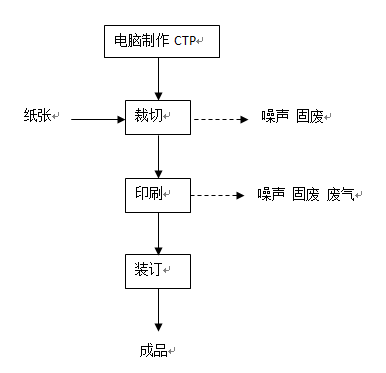 图1   生产工艺与产污环节图5.2主要污染工序营运期主要污染工序（1）废水本项目新鲜水主要是生活用水,全厂生活用水量为0.525m3/d(73.5m3/a)。生活污水产生量按用水量的80%计算，则产生量为0.42m3/d（58.8m3/a）。生活污水排入澳利森公司已有化粪池，经市政污水管网排入西安市第三污水处理厂。（2）噪声  本项目在运行过程中产生噪声的主要有印刷机、切纸机等设备产生的噪声，噪声源强约为70～80dB(A)。表5-1  本项目噪声源强表（3）废气本项目运营期使用的油墨是大豆油墨，年使用1000kg，根据《环保大豆油墨的分析》中大豆油墨VOC含量为＜10%，则VOC产生量最大为100kg。本项目年使用润版液300kg，根据润版液检测报告VOC含量为0.66%，则VOC产生量为1.98kg。所以本项目VOC产生量总和为101.98kg/a。建设单位在每台打印机上都安装了集气罩，有机废气经3台集气罩收集后经UV光催化+活性炭装置处理后由 15m 高排气筒有组织排放，项目有机废气收集率按 90%计算，未收集部分（10.20kg/a）通过车间门窗无组织排放。UV光催化+活性炭装置处理效率取85%。因此本项目VOCs无组织排放量为 10.198kg/a，净化处理后有组织排放量为13.77kg/a。项目 VOCs治理系统风机风量13200m 3/h，年工作140天，每天平均运行8小时，则有组织VOCs产生浓度为6.898mg/m3，产生速率为0.091kg/h ；排放浓度为0.621mg/m3，排放速率为0.008kg/h，满足《挥发性有机物排放控制标准》（DB61/T1061-2017）中的排放浓度限值要求（50mg/m3，最低去除效率85%）。有机废气产生及排放情况见表5-2。表5-2     有机废气产生及有组织排放情况（4）固废本次项目产生的固体废物主要为废纸、废油墨桶、废含油抹布、废活性炭、废洗辊液、废机油和生活垃圾。本项目固体废物产生情况汇总见表5①废纸：各类纸张裁切、模切过程中产生的边角料；印刷、质检产生的废纸及不合格品，为一般固废。废纸产生量0.5t/a，外售废纸回收单位。②废油墨桶：项目运行过程中产生的废油墨桶等原料废包装材料量约0.02t/a，属于HW49其他废物中900-041-49含有或沾染毒性、感染性危险废物的废弃包装物、容器、过滤吸附介质，采用带盖的塑料桶进行收集，暂存于厂区危险废物暂存间，定期移交给陕西新天地固体废物综合处置有限公司处理。③废含油抹布：日常印刷机清洁产生的废抹布，属于HW12染料、涂料废物中900-041-49油漆、油墨生产、配制和使用过程中产生的含颜料、油墨的有机溶剂废物；产生量为0.01t/a，采用带盖的塑料桶暂存于厂区危险废物暂存间，定期移交给陕西新天地固体废物综合处置有限公司处理。④废活性炭:项目有机废气治理设施活性炭充填量0.04t，活性炭每两个月更换一次即可满足使用需求，每年更换产生的废活性炭量约0.24t/a。废活性炭属于HW49其他废物中900-041-49含有或沾染毒性、感染性危险废物的废弃包装物、容器、过滤吸附介质，收集后用塑料袋封装暂存于带盖的塑料桶中，暂存于厂区危险废物暂存间，定期移交给陕西新天地固体废物综合处置有限公司处理。 ⑤废机油:设备养护过程会使用机油,根据建设单位提供的资料,废机油年产生量为0.02t/a, 暂存于带盖的塑料桶中，暂存于厂区危险废物暂存间，定期移交给陕西新天地固体废物综合处置有限公司处理。⑥废洗辊液：打印机在使用过程中需要使用润版液，根据生产经验产生的废润版液为0.002t/a，场内危废间暂存后交由陕西新天地固体废物综合处置有限公司处理。⑦生活垃圾:生活垃圾产生量按0.5kg/人·d，劳动定员15人，年工作140天，则生活垃圾产生量为7.5kg/d，1.05t/a。场内设垃圾桶，由环卫部门定期清运处置。表5-3    项目固体废物产生和处理汇总表内容类型排放源污染物名称污染物名称产生浓度及产生量排放浓度及排放量大气污染物印刷机VOCs有组织6.898mg/m3，101.98kg/a0.93mg/m3，13.77kg/a大气污染物印刷机VOCs无组织10.20kg/a10.20 kg/a水污染物职工生活生活污水生活污水58.8m3/a58.8m3/a水污染物职工生活CODCOD400 mg/L，0.0235 t/a340 mg/L，0.02 t/a水污染物职工生活BOD5BOD5200 mg/L，0.0118 t/a180 mg/L，0.0106 t/a水污染物职工生活SSSS200 mg/L，0.0118 t/a160 mg/L，0.0094 t/a水污染物职工生活氨氮氨氮45 mg/L，0.0026 t/a45 mg/L，0.0026 t/a水污染物职工生活总磷总磷8.4 mg/L，0.0005 t/a6.72 mg/L，0.0004 t/a水污染物职工生活总氮总氮94.4 mg/L，0.0056 t/a75.52 mg/L，0.0044 t/a固体废物职工生活生活垃圾生活垃圾1.05t/a0固体废物生产废纸废纸0.5t/a0固体废物生产废油墨桶废油墨桶0.02 t/a0固体废物设备养护废含油抹布废含油抹布0.01 t/a0固体废物设备养护废机油废机油0.02 t/a0固体废物生产废洗辊液废洗辊液固体废物废气处理废活性炭废活性炭0.024t/a0噪声本次项目噪声源是印刷机、切纸机等设备工作时产生的噪声，噪声源强约为70～80dB(A)。本次项目噪声源是印刷机、切纸机等设备工作时产生的噪声，噪声源强约为70～80dB(A)。本次项目噪声源是印刷机、切纸机等设备工作时产生的噪声，噪声源强约为70～80dB(A)。本次项目噪声源是印刷机、切纸机等设备工作时产生的噪声，噪声源强约为70～80dB(A)。本次项目噪声源是印刷机、切纸机等设备工作时产生的噪声，噪声源强约为70～80dB(A)。主要生态影响（不够时可附另页）本项目租用已建成厂房，不进行土建施工，对生态环境影响较小。主要生态影响（不够时可附另页）本项目租用已建成厂房，不进行土建施工，对生态环境影响较小。主要生态影响（不够时可附另页）本项目租用已建成厂房，不进行土建施工，对生态环境影响较小。主要生态影响（不够时可附另页）本项目租用已建成厂房，不进行土建施工，对生态环境影响较小。主要生态影响（不够时可附另页）本项目租用已建成厂房，不进行土建施工，对生态环境影响较小。主要生态影响（不够时可附另页）本项目租用已建成厂房，不进行土建施工，对生态环境影响较小。7.1施工期环境影响分析及污染防治措施 项目已于2012年开始在此生产，施工期早已结束，未遗留施工期环境问题,施工期的环境影响已随之消失，因此本次环评不分析施工期环境影响。7.2营运期环境影响分析 7.2.1环境空气影响分析1、有组织排放影响分析项目大气环境影响分析与评价采用 HJ2.2－2018推荐的AERSCREEN模式计算项目有组织排放废气污染物的1小时最大浓度及其占标率和其出现的位置。项目大气污染物估算模式参数见表7-1，各污染源的排放参数见表7-2，计算结果见表7-3。表7-1  大气污染物估算模型参数表表7-2  大气污染物有组织排放计算参数表7-3  VOCs有组织排放估算模式计算结果由表7-3可以看出VOCs1小时最大落地浓度值出现在下风向33m处，最大地面浓度占标率分别为0.03%，1小时最大落地浓度分别为0.0006mg/m3。   2、无组织排放影响分析项目无组织排放主要来自打印机未被收集的VOCs，排放量为10.20kg/a，根据《环境影响评估技术导则－大气环境》（HJ2.2-2018），采用AERSCREEN模式计算项目无组织排放下风向影响程度进行预测，计算参数见表7-4，预测结果见下图。表7-4   场区无组织非甲烷总烃污染源参数  表7-3  VOCs无组织排放估算模式计算结果 3、大气环境影响评价结果表达    项目运营期产生的大气污染物主要为VOCs，根据《环境影响评估技术导则－大气环境》（HJ2.2-2018），采用AERSCREEN模式计算项目各个大气污染源VOCs的最大地面空气质量浓度占标率，经计算，项目最大地面空气质量浓度占标率最大值Pmax为0.09%，因此，本项目大气环境影响评价为三级评价。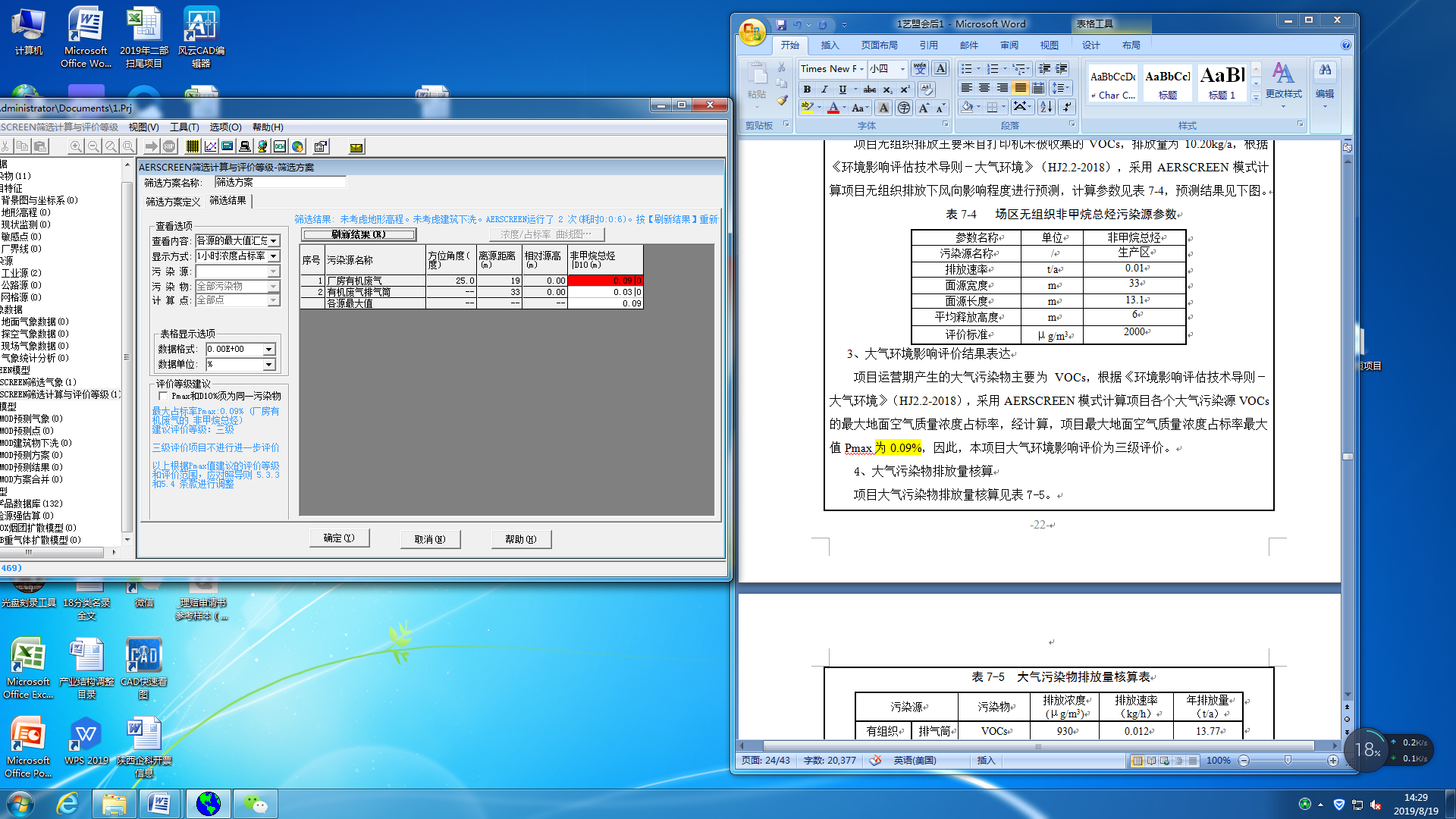 4、大气污染物排放量核算项目大气污染物排放量核算见表7-5。表7-5  大气污染物排放量核算表5、大气环境影响评价自查表项目大气环境影响评价自查表见表7-6。表7-6  建设项目大气环境影响评价自查表7.2.2 地表水环境影响分析1、地表水环境评价等级判定本项目仅产生生活污水，排入陕西澳利森木业集团有限公司现有化粪池，经市政污水管网排入西安市第三污水处理厂，属于间接排放。根据《环境影响评价技术导则-地表水环境》表1水污染影响型建设项目评价等级判定中的判定依据，本项目评价等级定为三级B。2、评价标准 本项目废水执行《污水综合排放标准》（GB8978-1996）中三级标准及《污水排入城镇下水道水质标准》（GB/T31962-2015），具体标准值见表7-7。表7-7  废水污染物排放执行标准表3、影响分析本次项目新鲜水主要用于生活用水。生活污水产生量为0.42m3/d（58.8m3/a）。生活污水中主要污染物为COD、BOD5、SS、TP、TN、氨氮等，排入陕西澳利森木业集团有限公司化粪池，由市政污水管网排入西安市第三污水处理厂。根据原国家环境保护总局职业资格培训管理办公室编写的《社会区域类环境影响评价》教材中推荐的生活污水水质：COD、BOD5、SS、氨氮的浓度分别为400mg/L、200mg/L、200mg/L、45mg/L。根据《第一次全国污染源普查——城镇生活源产排污系数手册》，本项目位于陕西省属于五区，西安市属于其中的1类，对应的生活污水产生量125L/人.d，总氮11.8g/人.d（直排）/10.0 g/人.d（化粪池），总磷1.05g/人.d（直排）/0.89g/人.d（化粪池），计算得总氮浓度94.4mg/L；总磷浓度8.4mg/L。表7-8      项目化粪池的处理效率及废水污染物排放信息表表7-9    废水类别、污染物及污染治理设施信息表4、污水排放可行性分析西安市第三污水处理厂厂址位于南牛寺村以西，东靠三环路约420m，西依浐河316.5m，南距陇海线130.4m，场地呈规则梯形，总占地323亩。西安市第三污水处理一期工程于2004年8月开工建设，2006年10月建成投入运行, 污水处理规模为10×104m3/d，回用水处理规模为5×104m3/d；二期一阶段扩建工程于2010年投入运行, 污水处理规模为5×104m3/d；污水处理厂提标改造工程于2013年进行；二期二阶段扩建工程于2014年7月开工建设，12月底通水运行, 污水处理规模为5×104m3/d。目前，西安市第三污水处理厂日总处理规模达到20×104m3/d，主要接纳浐河东西两岸及纺织城地区面积为2096ha的生产废水和生活污水，服务人口2005年29万人、2020年42万人。第三污水处理厂采用奥贝尔氧化沟的处理工艺，污水经市政管网收集进入，经预处理系统（进水控制井、粗格栅、污水提升泵房、细格栅和超细格栅、曝气沉砂池、初沉池）进行除垃圾杂物、除渣、沉砂、撇油等物理处理后，进入生物处理系统（分配井、厌氧选择池、氧化沟、终沉池）进行生化处理，降解去除污水中的有机污染物，达到脱氮除磷的作用。下来出水经二次提升后进入滤布滤池降低水中的悬浮物，随后进入接触池投加次氯酸钠进行消毒处理，最终出水排入浐河。排入浐河的出水水质按照国家要求，各项指标达到了GB/T18918-2002《城镇污水处理厂污染物排放标准》中的一级A标准。    本项目污水全是生活污水，经化粪池处理后符合西安市第三污水处理厂收水水质要求，属于该污水处理厂收水范围，污水排放量0.42 m3/d，仅为西安市第三污水处理厂日处理能力的0.0002%，所以本项目污水排入西安市第三污水处理厂可行。5、地表水环境影响评价自查表项目地表水环境影响评价自查表见表7-10。表7-10   地表水环境影响评价自查表7.2.3声环境影响分析 1、噪声源分析本次项目噪声源为印刷机、切纸机和废气处理装置，声级一般为70-80dB（A）。建设单位采用室内放置，在设备底部安装防震垫，加强设备维修与护养，适时添加机械润滑油，预防机械磨损等措施减少噪声排放噪声源强表及控制措施见表7-11，污染源分布见表7-12。表7-11     项目主要噪声源强及控制措施表   单位：Leq : dB(A)表7-12    项目主要噪声源位置分布2、预测点的布置预测点位为东、西、南、北厂界四周外1m处，声环境敏感点神峪寺沟村六组距本项目最近处。3、预测模式根据《环境影响评价技术导则声环境》(HJ2.4-2009)推荐的室内声源的声传播模式，采用环安科技NoiseSystem2.1噪声预测软件对本项目噪声进行预测。4、预测结果拟建项目正常运行工况时，噪声级预测结果见表7-13。表7-13   噪声影响预测结果  单位：dB(A)  由表7-12可知，项目设备噪声经隔声、减振和距离衰减后，各厂界昼、夜间噪声值均可满足《工业企业厂界环境噪声排放标准》（GB12348-2008）中2类标准要求，敏感点神峪寺沟村六组噪声值满足《声环境质量标准》（GB3096-2008）中的2类标准，本项目运营对环境影响较小。7.2.4 固体废弃物影响分析 本项目生产过程产生的固体废物主要为废纸、废油墨桶、废含油抹布、废洗辊液、废机油、废活性炭和生活垃圾。对照《国家危险废物名录》（2016版），其中危险废物有废油墨桶、废含油抹布、废活性炭、废油墨桶，本项目固体废物产生和处理情况汇总见表5。建设单位已租用陕西澳利森现有厂房改造为危废暂存间。危废暂存间已采取的措施有：①地面已硬化，已按照《危险废物贮存污染控制标准》要求进行基础防渗，使其防渗层渗透系数不大于1.0×10-10cm/s；且耐腐蚀，表面无裂隙；②贮存场所设置危险废物识别标志；③已做堵截泄漏的裙脚；④废含油抹布、废机油、废洗辊液、废活性炭分类装入专用容器内、保留余量空间，并贴标签标识；⑤建立危险废物转移联单制度，并办理相关手续。⑥建设单位已与陕西新天地固体废物综合处置有限公司签订危险废物委托处置合同，本项目产生的危险废物全部委托该公司处置。综上，本项目产生的固体废物都能得到合理处置，本项目固废对外环境产生影响较小。7.2.5土壤环境影响分析本项目租用已建成厂房，没有生产废水排放，生活污水排入陕西澳利森公司化粪池，进入西安市第三污水处理厂；产生的有机废气经光催化氧化和活性炭吸附处理后达标排放；一般固体废物在场内特定地点暂存，场地内所有的地面均进行硬化防渗，危废暂存间按环保要求做防渗措施，这些措施可以有效杜绝污染物向土壤转移，故项目运行对土壤影响小。8.1 污染物排放清单本项目污染物排放清单见表8-1。表8-1        污染物排放清单8.2 环境管理与环境监测8.2.1环境管理机构及职责1、机构的设置运营期的环境管理是需要长期负责的工作，因此，要求以建设单位的最高管理者为代表组成的环境管理结构。营运期设置人员负责环保业务。2、环境管理职责和权限环境管理小组应贯彻执行各行环境保护政策、法规及标准，并负环境管理体系的建立、修订和实施；负责环境管理的日常运行，对发现的潜在环境问题提出解决意见，同时负责协调环境监督部门管理工作；负责环境要素的检查、环境保护设施的运行情况、监测计划的实施，并建立环保档案；接受市、区各级环保部门的检查、监督，并定期向上级主管部门汇报环境保护工作情况。8.2.2环境管理计划项目运营期应由专人负责环境管理工作，并与当地环保部门及其授权监测部门直接监管污染物的排放情况，对超标排放及污染事故、纠纷进行处理。由分管环境的主要领导负责环保指标的落实，将环保指标逐级分解到个人，确保环保设施正常运转和污染物达标排放；配合地方环保部门监测部门进行日常环境监测，记录并及时上报污染源及环保措施运转动态。项目具体环境环境管理及监督计划见表8-2。表8-2   项目环境管理及监督计划8.2.3社会公开信息内容根据《企业事业单位环境信息公开办法》（环保部令第31号）的相关要求，企业事业单位应当建立健全本单位环境信息公开制度，指定机构负责本单位环境信息公开日常工作。①环境信息公开方式建设单位可通过采取以下一种或者几种方式予以公开：a 公告或者公开发行的信息专刊；b 广播、电视、网站等新闻媒体；c 信息公开服务、监督热线电话；d 单位的资料索取点、信息公开栏、信息亭、电子屏幕、电子触摸屏等场所或者设施；e 其他便于公众及时、准确获得信息的方式。②环境信息公开内容a 基础信息，包括单位名称、组织机构代码、法定代表人、生产地址、联系方式，以及生产经营和管理服务的主要内容、产品及规模；b 排污信息，包括主要污染物及特征污染物的名称、排放方式、排放口数量和分布情况、排放浓度和总量、超标情况，以及执行的污染物排放标准、核定的排放总量；c 防治污染设施的建设和运行情况；d 建设项目环境影响评价及其他环境保护行政许可情况；e 其他应当公开的环境信息。8.2.3环境监测计划项目建成后的监测计划应包括两部分：一是验收监测，二是运营期的污染源监测。1、验收监测：根据《排污单位自行监测技术指南 总则》（HJ819-2017），本项目环保设施投入试生产后3个月内，企业应及时和环保行政主管部门联系，应按照最新的监测方案开展监测活动，可根据自身条件和能力，利用自有人员、场所和设备自行监测；也可委托其它有资质的检（监）测机构代其开展自行监测。2、运营期的污染源监测：主要是对项目建成运营后各污染源的排放监测。各环保设施运行情况应进行定期监测。监测计划如下：a、在所有环保设备经过试运行，并经检验合格后，方可正式运行。b、运行期的环保问题由建设单位负责。c、建设单位必须保证所有环保设备的正常运行，并保证各类污染物达到国家的排放标准和当地环保部门的管理要求。d、对全部设施正常运转的情况下，最大的污染物排放量废水、废气、噪声设备向当地环保机构进行申报登记，交纳规费，领取排污许可证，并进行每年一次的年审。项目运营期污染源监测计划见表8-3。表8-3    营运期污染源监测一览表8.3环保投资与运行维护本次项目总投资200万元，其中环保投入19.02万元，占总投资的9.51%，环保投入情况见表8-4。表8-4   本次项目环保投入一览表8.4环保设施管理清单本次项目环保设施管理清单见表8-5。表8-5        环保设施管理清单  内容类型排放源(编号)污染物名称防治措施预期治理效果大气污染物排气筒VOCs集气罩+UV光催化+活性炭+15m高排气筒达标排放水污染物职工生活生活污水陕西澳利森公司化粪池,经市政污水管网排入西安市第三污水处理厂达标排放固体废物职工生活生活垃圾厂内设若干垃圾桶集中收集暂存，当地环卫部门及时清运处置率100％固体废物生产废纸外售废品公司处置率100％固体废物设备清洁含油抹布危废间暂存，委托陕西新天地固体废物综合处置有限公司处置处置率100％固体废物设备氧化废机油危废间暂存，委托陕西新天地固体废物综合处置有限公司处置处置率100％固体废物生产废油墨桶危废间暂存，委托陕西新天地固体废物综合处置有限公司处置处置率100％固体废物生产废洗辊液危废间暂存，委托陕西新天地固体废物综合处置有限公司处置处置率100％固体废物废气处理废活性炭危废间暂存，委托陕西新天地固体废物综合处置有限公司处置处置率100％噪声本次项目噪声源为2台双色印刷机、1台四色印刷机、1台切纸机和废气出来装置，声级一般为70-80dB（A）之间。在采取减振、隔声等措施，经距离衰减后，对外界声环境影响较小。本次项目噪声源为2台双色印刷机、1台四色印刷机、1台切纸机和废气出来装置，声级一般为70-80dB（A）之间。在采取减振、隔声等措施，经距离衰减后，对外界声环境影响较小。本次项目噪声源为2台双色印刷机、1台四色印刷机、1台切纸机和废气出来装置，声级一般为70-80dB（A）之间。在采取减振、隔声等措施，经距离衰减后，对外界声环境影响较小。本次项目噪声源为2台双色印刷机、1台四色印刷机、1台切纸机和废气出来装置，声级一般为70-80dB（A）之间。在采取减振、隔声等措施，经距离衰减后，对外界声环境影响较小。其他////生态保护措施及预期效果：本项目租用已建成厂房,不进行土建施工,对生态环境影响较小生态保护措施及预期效果：本项目租用已建成厂房,不进行土建施工,对生态环境影响较小生态保护措施及预期效果：本项目租用已建成厂房,不进行土建施工,对生态环境影响较小生态保护措施及预期效果：本项目租用已建成厂房,不进行土建施工,对生态环境影响较小生态保护措施及预期效果：本项目租用已建成厂房,不进行土建施工,对生态环境影响较小10.1项目概况西安艺盟印务有限责任公司成立于2002年，注册资金200万元，出版物印刷品印刷，包装装潢印刷品印刷，其它印刷品印刷。公司位于位于西安市灞桥区水安路8号院，租用陕西澳利森木业集团有限公司厂房。年生产书本15万册。10.2相关情况分析判定10.2.1产业政策及相关规划的符合性根据《产业结构调整指导目录2011年本（2013年修正）》，本项目不属于鼓励类，限制类和淘汰类，符合国家产业政策要求。本项目采用大豆油墨，产生的有机废气经集气罩+UV光催化+活性炭+15m高排气筒处理达标后排放；项目符合《西安市“铁腕治霾·保卫蓝天”三年行动方案（2018—2020年）》（修订版）、《“十三五”挥发性有机物污染防治工作方案》（环大气[2017]121 号）、《挥发性有机物（VOCs）污染防治技术政策》、《西安市环境保局关于规范 2017 年西安市工业挥发性有机物治理工程的通知》（市环[2017]35 号）等相关文件要求。项目不在土壤环境重点监管企业名单内，无生产废水排放；生活污水排入化粪池，经市政管网最终排入西安市第三污水处理厂10.2.2选址合理性分析项目租用陕西澳利森木业集团有限公司现有厂房，用地性质建设用地,用途为工业用地，目前陕西澳利森木业集团有限公司厂区内的厂房大量对外出租，项目周边均为工业企业，已经形成了以印刷、木制品制造、机加工工业的集聚区。项目交通运输便利；水、电、气、通讯等基础设施能够满足本项目的需求，且项目所在区域地势平坦、开阔，有利于项目运营期污染物的扩散。项目运营过程中生活污水排入水厕，进一步排入市政污水管网；没有生产废水排放；产生的有机废气经光催化装置处理达标后，经排气筒高空排放,经预测对周边环境敏感点的影响较小。综上所述，从环保角度分析，本项目选址合理。10.3区域环境质量现状（1）环境空气：根据西安市2018年度环境质量年报资料，西安市2018年全年的PM2.5、PM10、SO2、NO2、CO、O3环境质量数据情况表明，西安市2018年NO2、PM2.5、PM10和O3四项因子超标，因此项目所在区域为空气不达标区域。（2）声环境质量：监测期间，项目厂界四周监测结果均符合《声环境质量标准》（GB3096-2008）2类区标准要求，敏感目标处监测结果符合《声环境质量标准》（GB3096-2008）2类区标准要求。声环境质量现状良好。10.4运营期主要环保措施及环境影响本次项目建成运行后，环境影响主要表现在以下几个方面：（1）地表水本项目无生产废水，生活污水产生量为0.42m3/d（58.8m3/a）。生活污水排入澳利森公司已有化粪池，经市政污水管网排入西安市第三污水处理厂。对地表水环境无影响。（2）环境空气本次项目实施后产生的废气主要是油墨挥发的有机废气，本项目以VOCs计。有机废气经集气罩收集后经UV光催化+活性炭装置处理后由 15m 高排气筒有组织排放，经计算排放浓度低于《挥发性有机物排放控制标准》（DB61/T1061-2017）中的排放浓度限值，对环境的影响很小。（3）噪声    本项目主要的声源有印刷机、切纸机和废气处理装置。采取本环评提出的隔声降噪措施后，项目各厂界昼间噪声预测值均能达到《工业企业厂界环境噪声排放标准》(GB12348-2008)中的 3 类标准限值要求；经预测，声环境敏感点神峪寺沟村六组叠加值能满足《声环境质量标准》（GB3096-2008）2 类标准要求，项目生产过程中产生的噪声对周围环境影响较小。    （4）固废本项目生产过程产生的固体废物主要为废纸、废油墨桶、废含油抹布、废机油、废活性炭和生活垃圾。对照《国家危险废物名录》（2016版），其中危险废物有废油墨桶、废含油抹布、废活性炭、废油墨桶，建设单位已与陕西新天地固体废物综合处置有限公司签订危险废物委托处置合同，本项目产生的危险废物全部委托该公司处置。废纸外售废品回收单位，生活垃圾由环卫部门清运，各固废可得到有效处置，对周围环境影响不大。10.5 总结论综上所述，本次项目的建设符合国家产业政策，用地规划，排放的污染物均可以做到长期稳定达标排放，对周围环境的影响在可承受范围之内，因此环评认为，在切实落实环评报告提出的各项污染防治措施的前提下，从环保角度出发，本项目的建设是可行。10.7要求与建议    ①项目运行过程中，定期对设备进行养护，特别是废气出来设施，确保各项环保设施的正常运行；    ②加强危险固废环境管理，确保危险废物应正确贮存，按照国家规定最终运至有资质的单位安全处置，做好台账管理及危废转移联单；③固体废弃物严格实行分类堆放，分类处置，提高综合回收利用率，变废为宝，减轻对环境的污染；对生活垃圾要采用袋装、分类收集、固定地点堆放，由环卫部门统一运往垃圾场进行卫生填埋处理；    ④严格控制各污染物达标排放，保持环保设施良好运行，并培训职工环保意识，落实环境管理规章制度，认真执行环境监测计划，就可将污染影响减至最小；10.1项目概况西安艺盟印务有限责任公司成立于2002年，注册资金200万元，出版物印刷品印刷，包装装潢印刷品印刷，其它印刷品印刷。公司位于位于西安市灞桥区水安路8号院，租用陕西澳利森木业集团有限公司厂房。年生产书本15万册。10.2相关情况分析判定10.2.1产业政策及相关规划的符合性根据《产业结构调整指导目录2011年本（2013年修正）》，本项目不属于鼓励类，限制类和淘汰类，符合国家产业政策要求。本项目采用大豆油墨，产生的有机废气经集气罩+UV光催化+活性炭+15m高排气筒处理达标后排放；项目符合《西安市“铁腕治霾·保卫蓝天”三年行动方案（2018—2020年）》（修订版）、《“十三五”挥发性有机物污染防治工作方案》（环大气[2017]121 号）、《挥发性有机物（VOCs）污染防治技术政策》、《西安市环境保局关于规范 2017 年西安市工业挥发性有机物治理工程的通知》（市环[2017]35 号）等相关文件要求。项目不在土壤环境重点监管企业名单内，无生产废水排放；生活污水排入化粪池，经市政管网最终排入西安市第三污水处理厂10.2.2选址合理性分析项目租用陕西澳利森木业集团有限公司现有厂房，用地性质建设用地,用途为工业用地，目前陕西澳利森木业集团有限公司厂区内的厂房大量对外出租，项目周边均为工业企业，已经形成了以印刷、木制品制造、机加工工业的集聚区。项目交通运输便利；水、电、气、通讯等基础设施能够满足本项目的需求，且项目所在区域地势平坦、开阔，有利于项目运营期污染物的扩散。项目运营过程中生活污水排入水厕，进一步排入市政污水管网；没有生产废水排放；产生的有机废气经光催化装置处理达标后，经排气筒高空排放,经预测对周边环境敏感点的影响较小。综上所述，从环保角度分析，本项目选址合理。10.3区域环境质量现状（1）环境空气：根据西安市2018年度环境质量年报资料，西安市2018年全年的PM2.5、PM10、SO2、NO2、CO、O3环境质量数据情况表明，西安市2018年NO2、PM2.5、PM10和O3四项因子超标，因此项目所在区域为空气不达标区域。（2）声环境质量：监测期间，项目厂界四周监测结果均符合《声环境质量标准》（GB3096-2008）2类区标准要求，敏感目标处监测结果符合《声环境质量标准》（GB3096-2008）2类区标准要求。声环境质量现状良好。10.4运营期主要环保措施及环境影响本次项目建成运行后，环境影响主要表现在以下几个方面：（1）地表水本项目无生产废水，生活污水产生量为0.42m3/d（58.8m3/a）。生活污水排入澳利森公司已有化粪池，经市政污水管网排入西安市第三污水处理厂。对地表水环境无影响。（2）环境空气本次项目实施后产生的废气主要是油墨挥发的有机废气，本项目以VOCs计。有机废气经集气罩收集后经UV光催化+活性炭装置处理后由 15m 高排气筒有组织排放，经计算排放浓度低于《挥发性有机物排放控制标准》（DB61/T1061-2017）中的排放浓度限值，对环境的影响很小。（3）噪声    本项目主要的声源有印刷机、切纸机和废气处理装置。采取本环评提出的隔声降噪措施后，项目各厂界昼间噪声预测值均能达到《工业企业厂界环境噪声排放标准》(GB12348-2008)中的 3 类标准限值要求；经预测，声环境敏感点神峪寺沟村六组叠加值能满足《声环境质量标准》（GB3096-2008）2 类标准要求，项目生产过程中产生的噪声对周围环境影响较小。    （4）固废本项目生产过程产生的固体废物主要为废纸、废油墨桶、废含油抹布、废机油、废活性炭和生活垃圾。对照《国家危险废物名录》（2016版），其中危险废物有废油墨桶、废含油抹布、废活性炭、废油墨桶，建设单位已与陕西新天地固体废物综合处置有限公司签订危险废物委托处置合同，本项目产生的危险废物全部委托该公司处置。废纸外售废品回收单位，生活垃圾由环卫部门清运，各固废可得到有效处置，对周围环境影响不大。10.5 总结论综上所述，本次项目的建设符合国家产业政策，用地规划，排放的污染物均可以做到长期稳定达标排放，对周围环境的影响在可承受范围之内，因此环评认为，在切实落实环评报告提出的各项污染防治措施的前提下，从环保角度出发，本项目的建设是可行。10.7要求与建议    ①项目运行过程中，定期对设备进行养护，特别是废气出来设施，确保各项环保设施的正常运行；    ②加强危险固废环境管理，确保危险废物应正确贮存，按照国家规定最终运至有资质的单位安全处置，做好台账管理及危废转移联单；③固体废弃物严格实行分类堆放，分类处置，提高综合回收利用率，变废为宝，减轻对环境的污染；对生活垃圾要采用袋装、分类收集、固定地点堆放，由环卫部门统一运往垃圾场进行卫生填埋处理；    ④严格控制各污染物达标排放，保持环保设施良好运行，并培训职工环保意识，落实环境管理规章制度，认真执行环境监测计划，就可将污染影响减至最小；预审意见：                                               公 章         经办人：                           年   月   日                    预审意见：                                               公 章         经办人：                           年   月   日                    下一级环境保护行政主管部门审查意见：                                              公 章经办人：                                   年   月   日下一级环境保护行政主管部门审查意见：                                              公 章经办人：                                   年   月   日审批意见：公  章经办人：                                    年   月   日注    释一、本报告表应附以下附件、附图：附件1     委托书附件2     立项批复文件附件3     其他与环评有关的行政管理文件附图1     项目地理位置图（应反映行政区划、水系、标明纳污口位置和地形地貌等）附图2     项目平面布置图二、如果本报告表不能说明项目产生的污染及对环境造成的影响，应进行专项评价。根据建设项目的特点和当地环境特征，应选下列1-2项进行专项评价。 大气环境影响专项评价 水环境影响专项评价（包括地表水和地下水） 生态影响专项评价 声影响专项评价 土壤影响专项评价 固体废弃物专项评价以上专项评价未包括的可另列专项，专项评价按照《环境影响评价技术导则》中的要求进行。